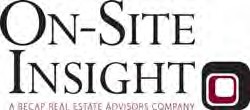 CHFACapital Needs Assessment and Replacement Reserve AnalysisPrepared for: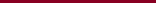 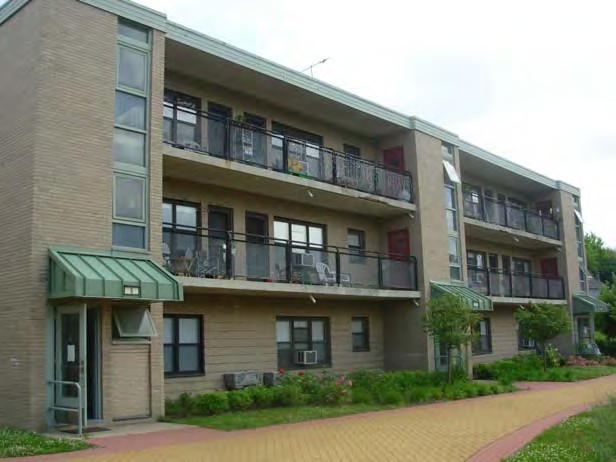 Connecticut Housing Finance Authority999 West Street Rocky Hill, CT 06067andRecap Real Estate Advisors38 Chauncy Street, Suite 600Boston, MA 02111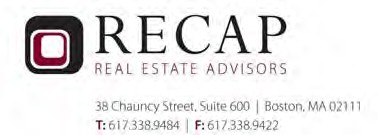 on-site-insight.comArmstrong CourtCHFA # 85060DGreenwich Housing Authority Greenwich, CTJuly 11, 2013Final Report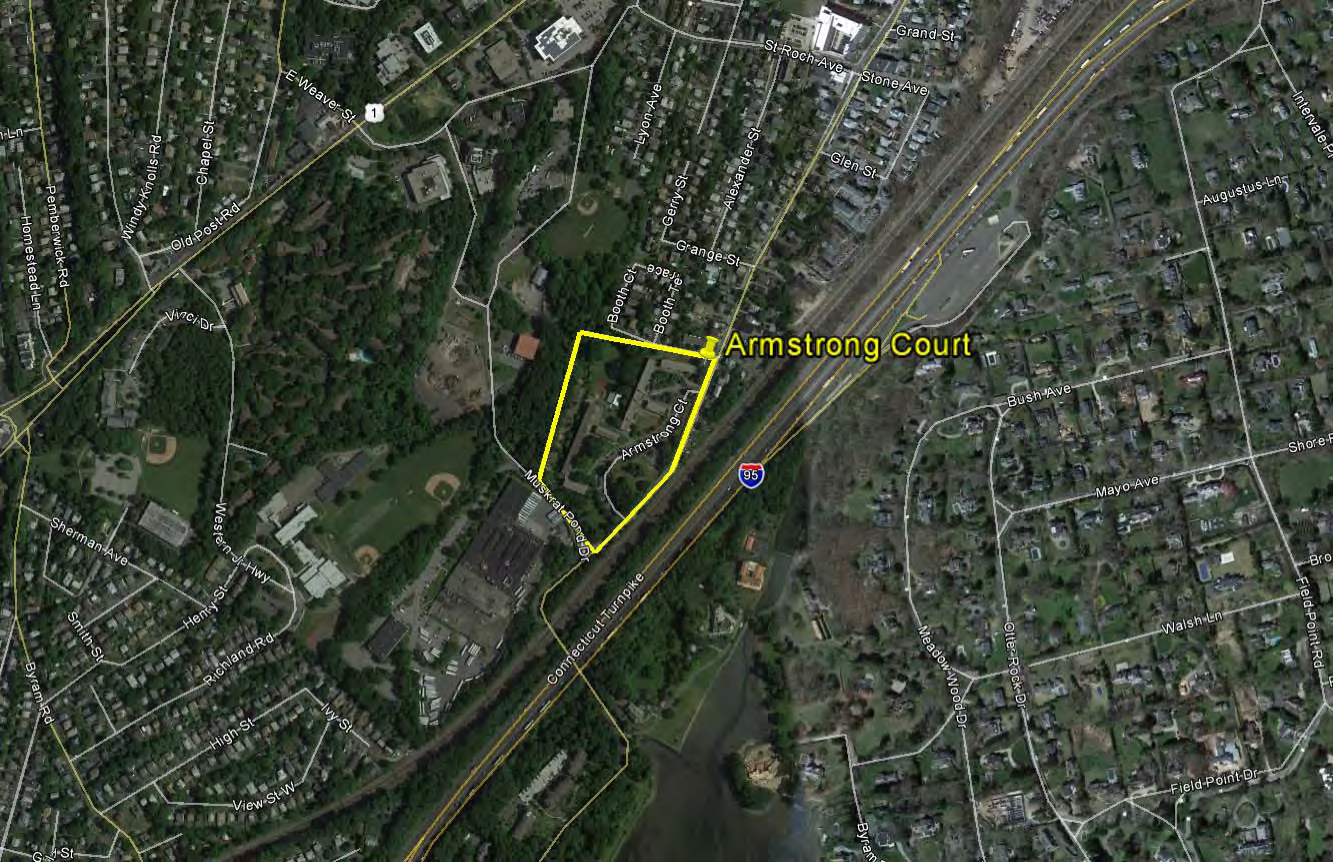 Armstrong Court1-5 Armstrong CourtGreenwich, CT	06830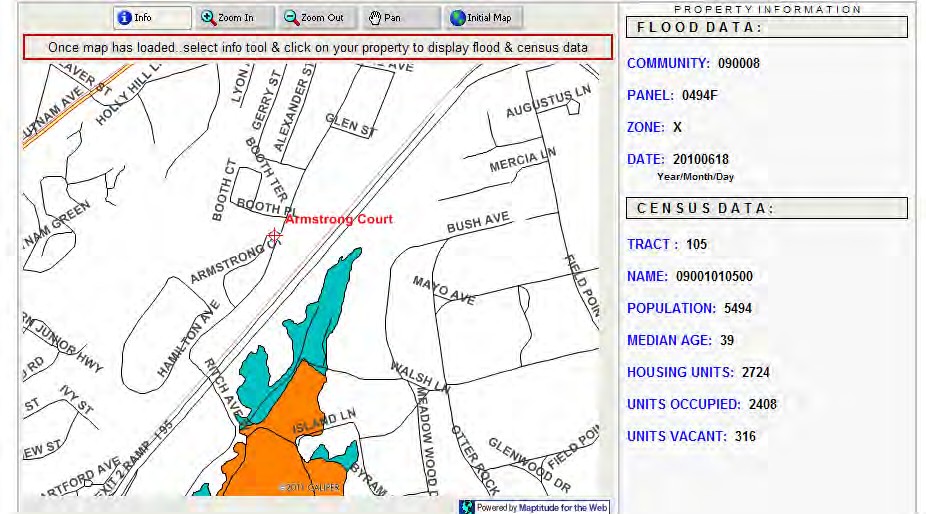 Armstrong Court1-5 Armstrong CourtGreenwich, CT	06830Zone X = Outside the 500-year floodplain andOutside the 1% and 0.2% annual chance floodplains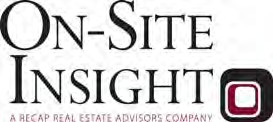 Executive SummaryArmstrong CourtGreenwich, CTArmstrong Court is a residential development for families. The development is comprised of 6 residential buildings containing a total of 144 units (12 one-bedroom, 108 two-bedroom, and 24 three-bedroom units). The “First Steps” daycare school building is also located on  site, reportedly built in 1999. A separate daycare facility (“Kid’s Corner”) is located at the basement level of one of the residential buildings. Original construction of the development’s residential buildings dates to 1951. There are no handicap accessible units at this property.Overall the development is in fair to good condition. As shown on the attached capital needs worksheets, the property faces significant capital expenditures over the term of the plan. Greenwich Housing Authority representatives report that there is approximately $291,243 of Reserve Funding in place for this development. Based on projections, the development is seen as requiring an increase of replacement reserve funding and/or an infusion of additional capital.Key findings identified as part of this assessment include the following:The roadways are maintained by the municipality. Parking areas are shown for resurfacing in Years 2 and 3. Periodic repair allowances for retaining walls are shown throughout the plan. Most site walks have recently been resurfaced / replaced. Periodic repair and sealcoating allowances are shown in the plan. Walks and curbing along Armstrong are due to be replaced and upgraded. Costs for this work are shown in Years 2-3. Wood post and rail fencing along these walks is shown being replaced as well. The basketball court is shown for resurfacing work in Year 2. The playground area’s equipment and ground cover are to be replaced / upgraded in 2013. Landscaping is generally maintained from operations. Tree pruning and removal allowances are shown in the plan. Site signage isshown being updated starting in Year 2 and again in Year 15. Site heating and domestic hot water supply and return lines are original, and site staff noted continual leak concerns. On-site replacement costs are shown in Year 2.Building exteriors are primarily clad with brick masonry (EIFS at “First Steps” Daycare). Cracking and mortar deterioration were observed at several locations, and repairs are shown starting in Years 2 and 19. EFIS surfaces outside the daycare building are shown for repair and refinishing in Years 3 and 19. Concrete balconies display spot spalling, and railings are rusting. Concrete repairs and refinishing of railings are included in the plan in Years 1 and 16. Access into the community room and laundry facilities would be enhanced by replacement of entrance door systems (wider). Unit entrance doors, balcony doors, and storm doors are due to be replaced with more energy efficient models, and costs are shown over time for this work. Service doors to mechanical rooms and from balconies into stairways are to be upgraded as well. Most windows are over thirty years in age, and some operation and hardware problems were reported. Drafts are an additional concern as well. Window replacement is shown in Years 2-6. Stairway window systems are shown for future upgrades in Years 15-16. The daycare building’s windows are shown for future replacement in Year 17. Exterior lighting upgrades are shown starting in Years 3 and 19. Standing seam metal roofing at the daycare building should be monitored. Ballasted membrane and rolled asphalt roofing at the residential buildings varies in age. There were no reported leaks, but significant ponding concerns were noted at some roofing sections. Interim repairs are handled from operations. Replacement costs are shown in Years 3-5.Interior common areas are limited to the community room (seldom used) and adjoining restrooms, two laundry room facilities, and common stairways. Periodic allowances for painting these facilities are shown in the plan. Flooring upgrades in the community room are also anticipated. Laundry equipment is maintained from a service provider. The community room’s restrooms need to be expanded to meet accessibility requirements. Costs are shown accordingly. The daycare facilities interior finishes are shown being updated twice in the plan. Kitchen spaces and appliances are shown for upgrades accordingly as well.Heating boilers and domestic hot water generation equipment are anticipated for replacement in the early years of the plan. Costs are shown accordingly, including replacement of distribution and return piping lines throughout the buildings. Costs are shown pending engineering of the new systems. HVAC equipment serving the daycare facilities is also shown being updated. A fire detection / monitoring master panel system is to also be installed (per Fire Marshal’s requirements), and costs are pending engineering.Unit interior finishes and fixtures are shown being updated over time. Painting is usually performed on unit turnover, from operations. Vinyl tile flooring varies condition, and replacement allowances are shown annually. Bathroom tub re-glazing and ceramic tile surround repairs are anticipated in most years of the plan. Vanities, sinks, wall accessories, medicine cabinets, toilets, and ventilation / exhaust fans are shown being upgraded over time. Kitchen cabinetry displays hard use and deterioration. Replacements are shown starting in Year 2. Refrigerators are the resident’s responsibility. Most ranges are nearing the end of their EUL, and replacements are shown accordingly. Rangehoods may be replaced with combination microwave. Local ring smoke / fire / CO detection devices are replaced as needed. Electrical circuit breaker panels are older models, and replacement is anticipated in the early years of the plan.Additional Notes:The Physical Assessment of the property was conducted on Monday, June 10th, 2013; Tuesday, June 11th, 2013; and Wednesday, June 12th, 2013. Additional information was provided to ON-SITE INSIGHT by site staff and others. OSI was represented on this assignment by Craig Torres. We would like to thank Ms. Sardis Solano; Mr. Terry Mardula; Mr. Joe Derubeis; Mr. Bruno Lacaria, and the site staff for their assistance.There were no “drawings” or “blueprints” available for this development. Dimensional information used in this report was procured via field measurements during the assessment of the property and via aerial images of the development utilizing the GoogleMaps website program.Cost estimates used in this assessment are based on data from RS Means Facilities and Construction Cost Data. These cost estimates have been applied uniformly across the entire study portfolio to help ensure consistency of future projections.  Actual owner and/or site pricing could vary significantly.Unless required by fire, safety, or accessibility codes, items are typically shown being replaced in kind and do not include any planned upgrades or potential upgrade opportunities.Regular updates of this plan are recommended to ensure careful monitoring of major building systems and to adjust the program to accommodate unanticipated circumstances surrounding the buildings, operations, and/or occupants.This report is delivered subject to the conditions on Appendix A, Statement of Delivery.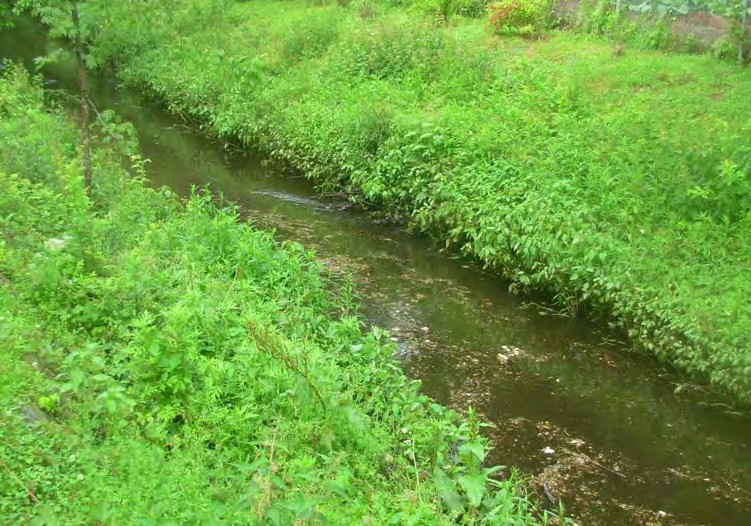 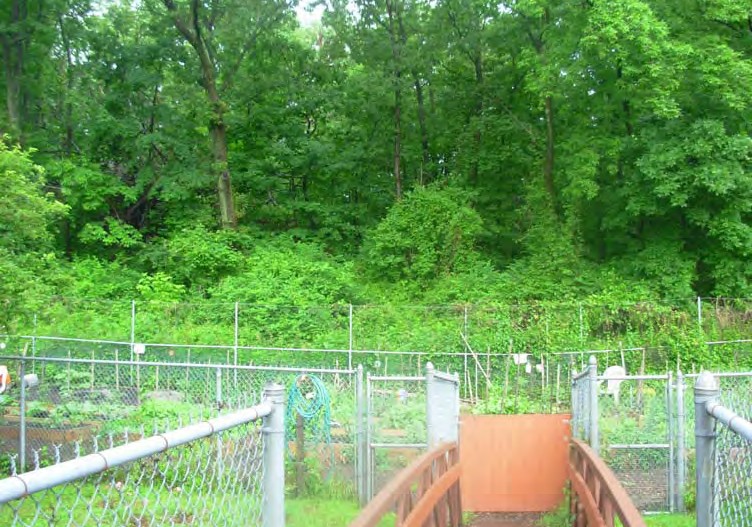 River through site to be dredged	2. View of community gardens and associated fencing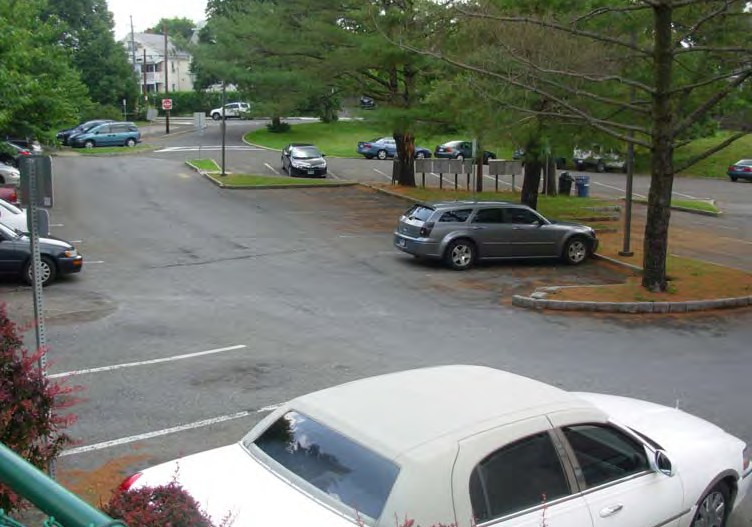 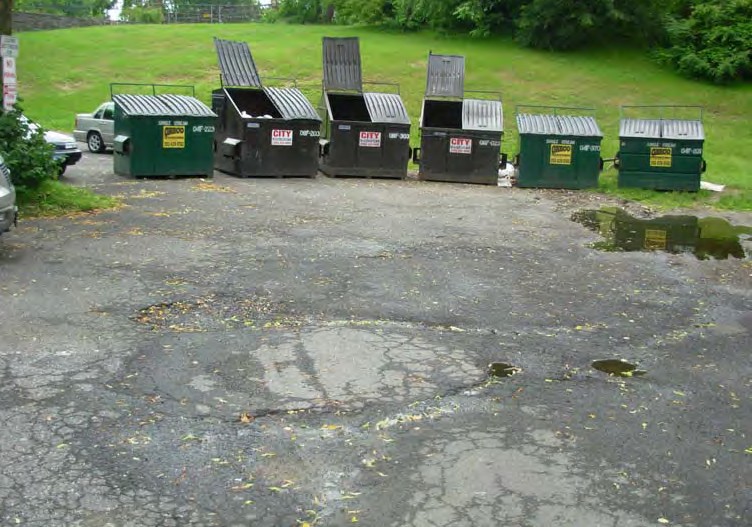 3. Parking area paving	4. Paving at dumpsters, poor conditions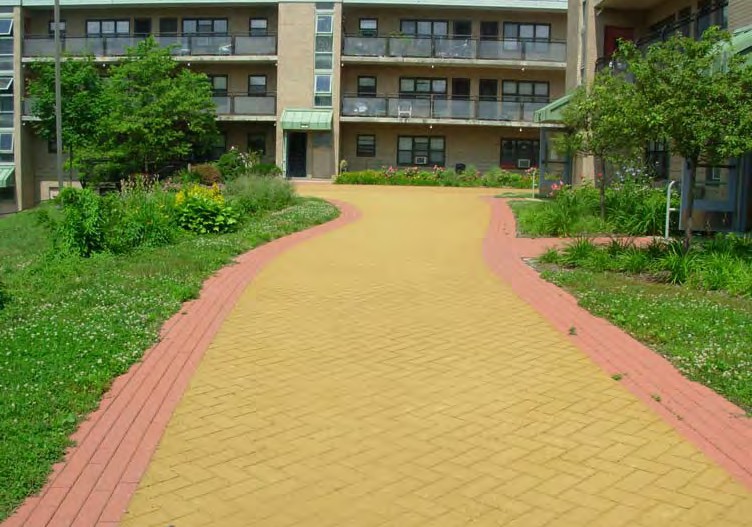 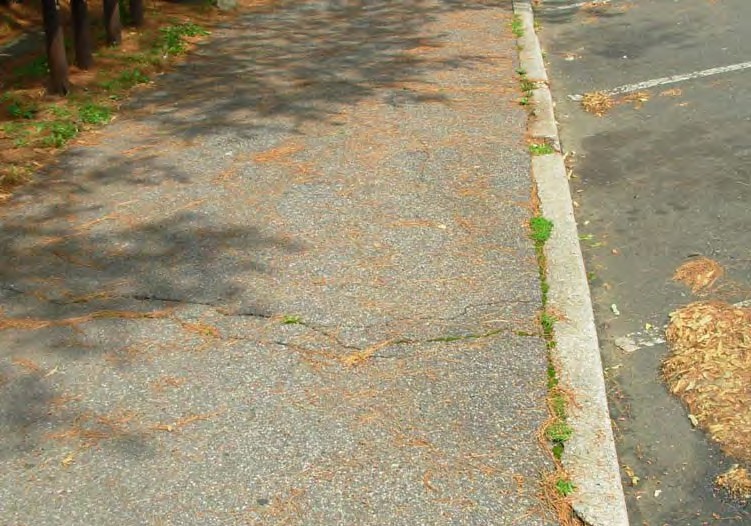 5. Newer site walks, good conditions	6. Walks and curbing along Armstrong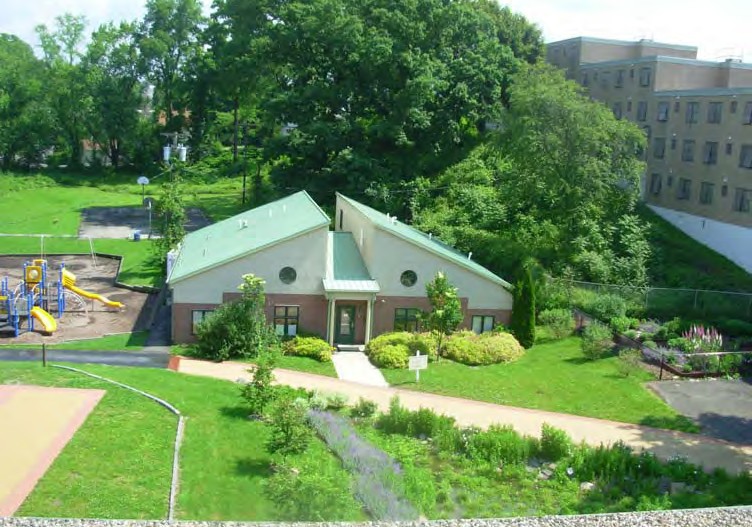 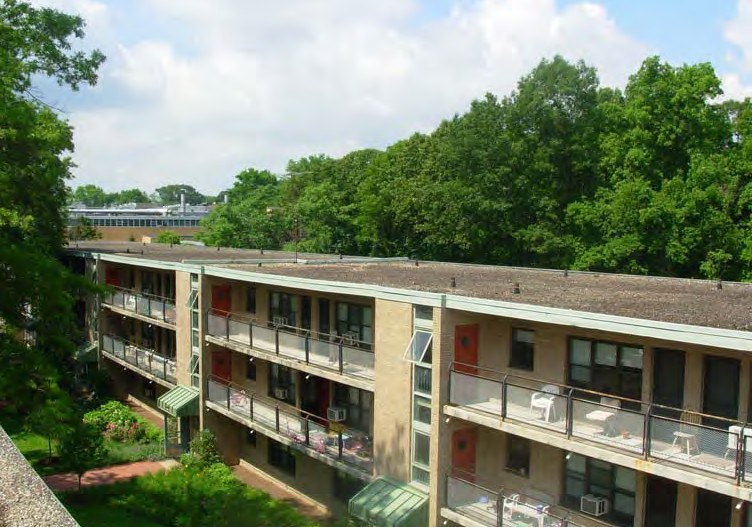 7. View of the First Steps Daycare facility on site	8. Typical building front elevations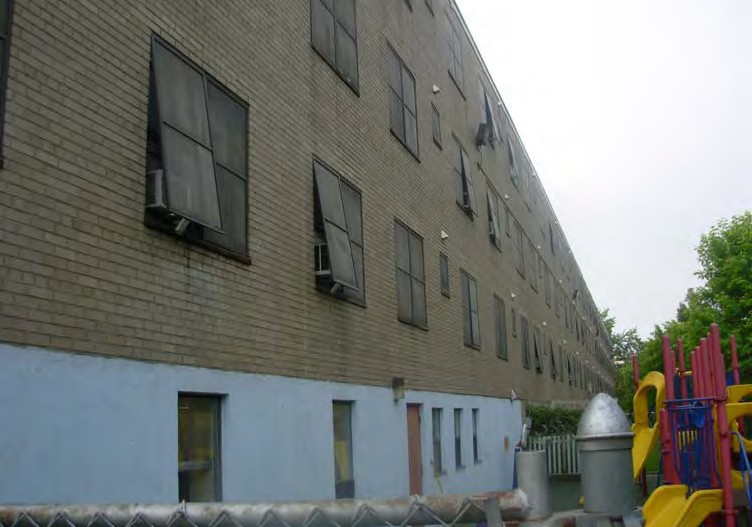 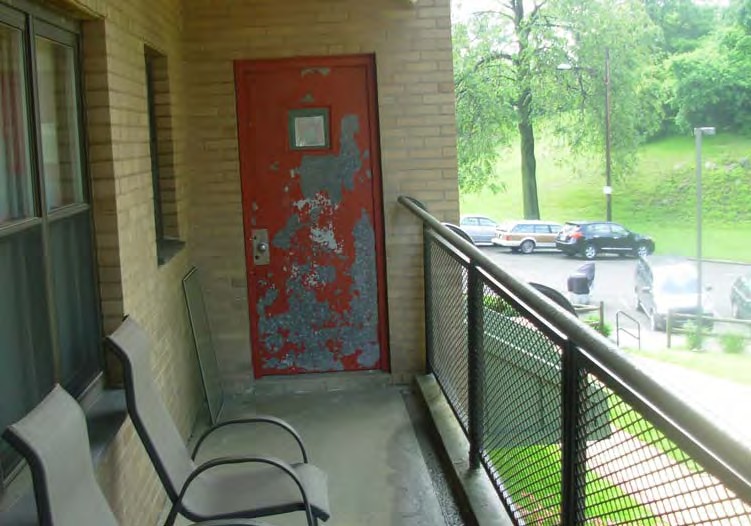 9. Typical building rear elevations	10. Typical balconies and stairway access doors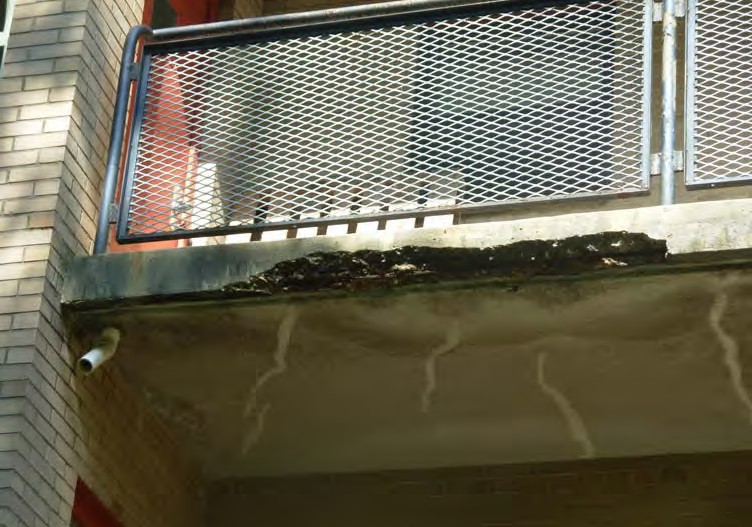 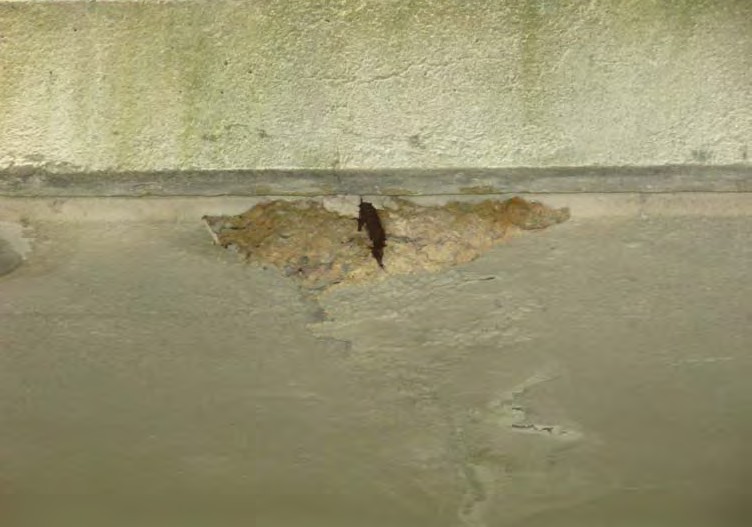 11. Spot spalling of concrete balconies	12. Spot rebar exposure at balconies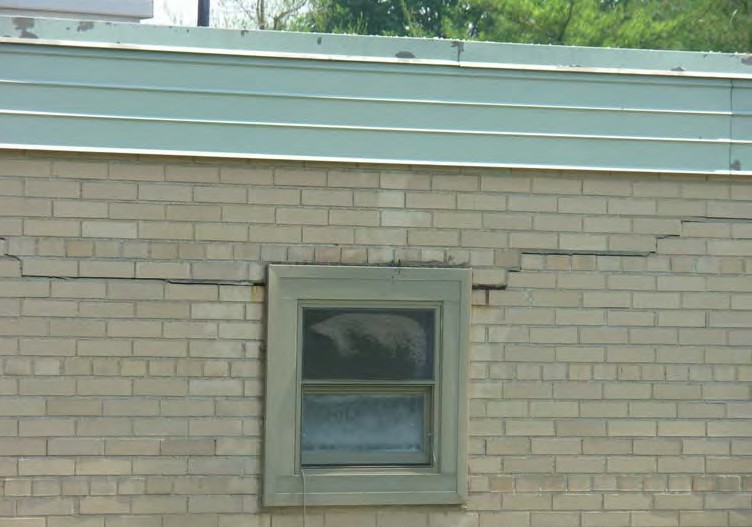 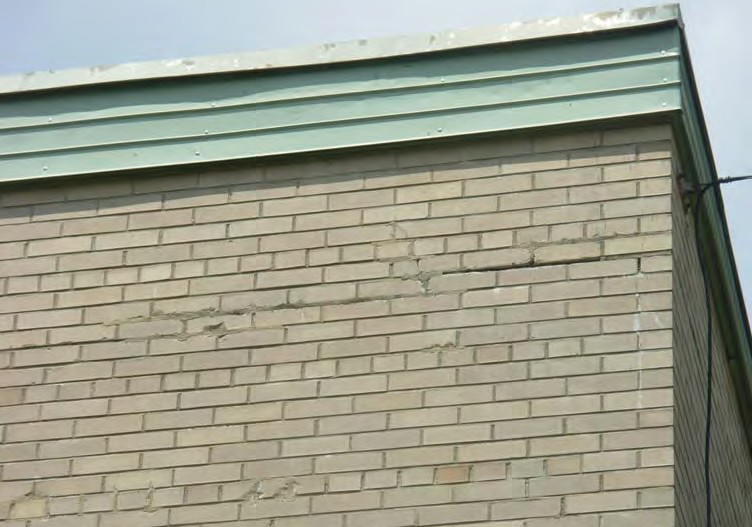 13. Spot masonry cracking and mortar deterioration	14. Spot mortar deterioration, patch repairs done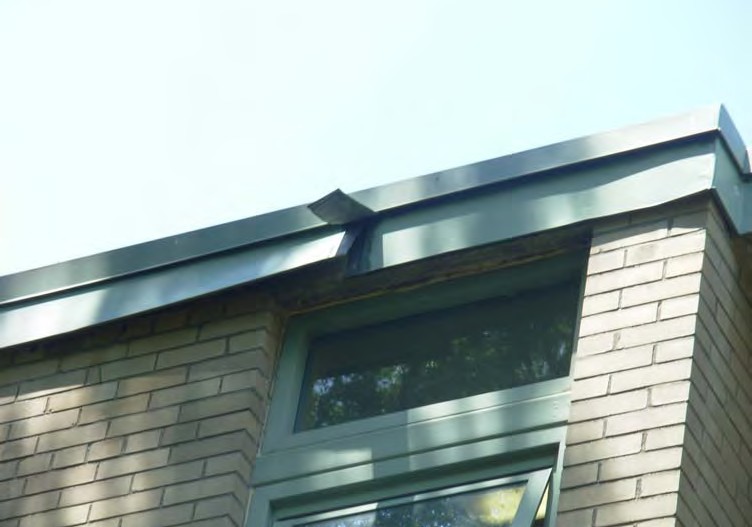 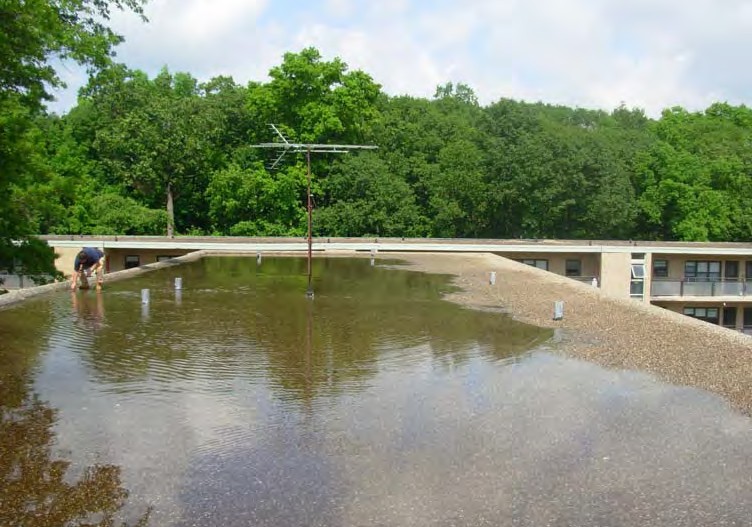 15. Some roofing fascia flashing damage	16. Ponding at one roof surface, due to clogged drains and poor pitch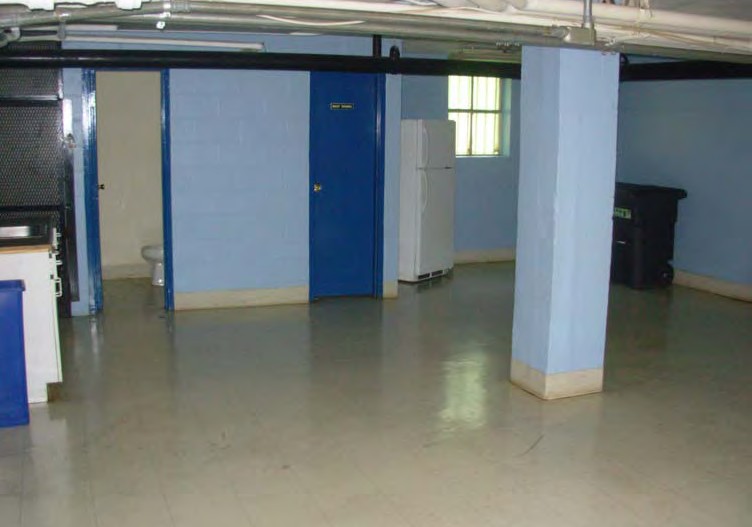 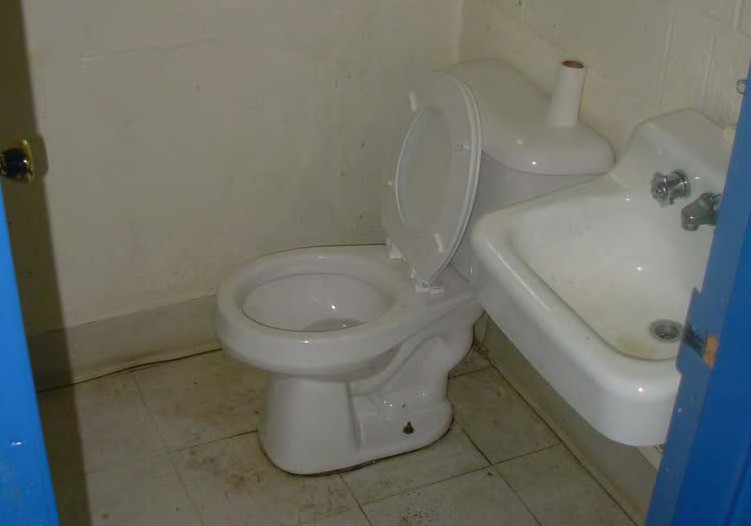 17. Community room finishes, to update	18. Community restrooms to upgrade for accessibility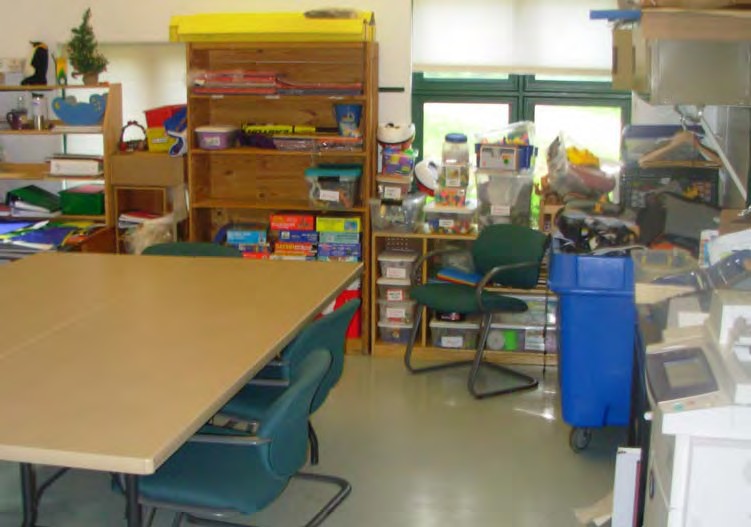 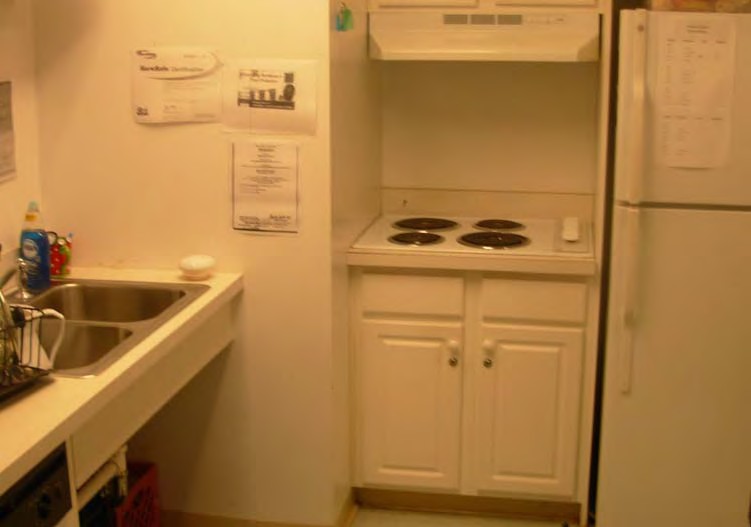 19. First Steps daycare finishes and furnishings	20. Kitchenette serving First Steps daycare to eventually upgrade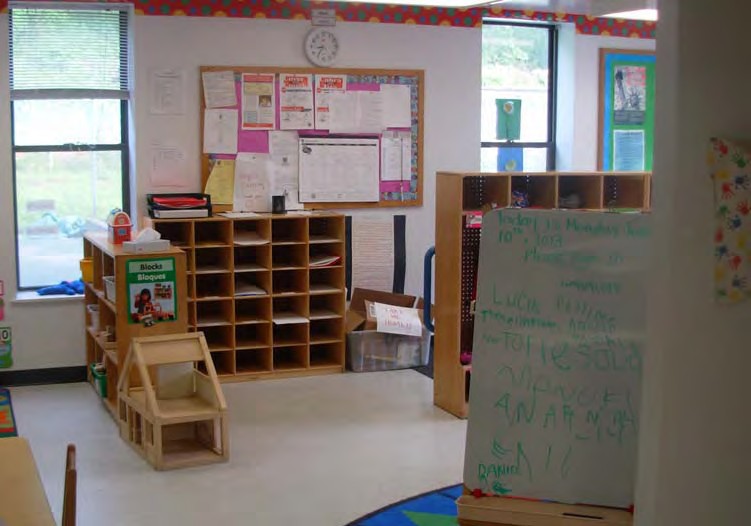 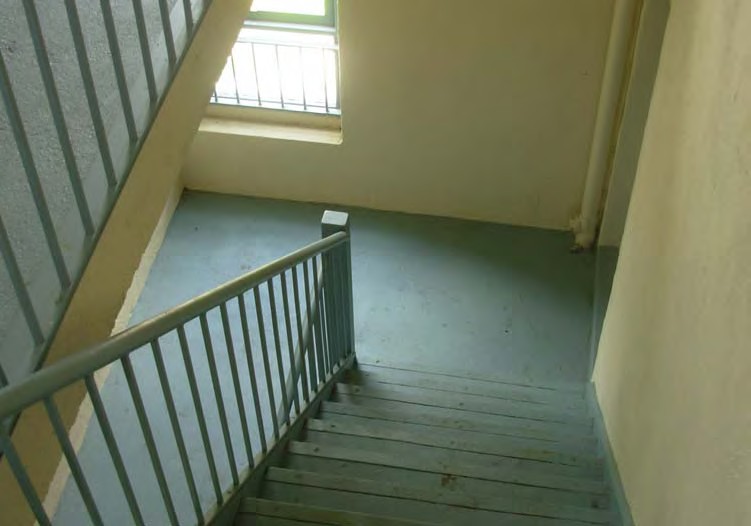 21. Kids Corner daycare facility finishes	22. Typical stairway finishes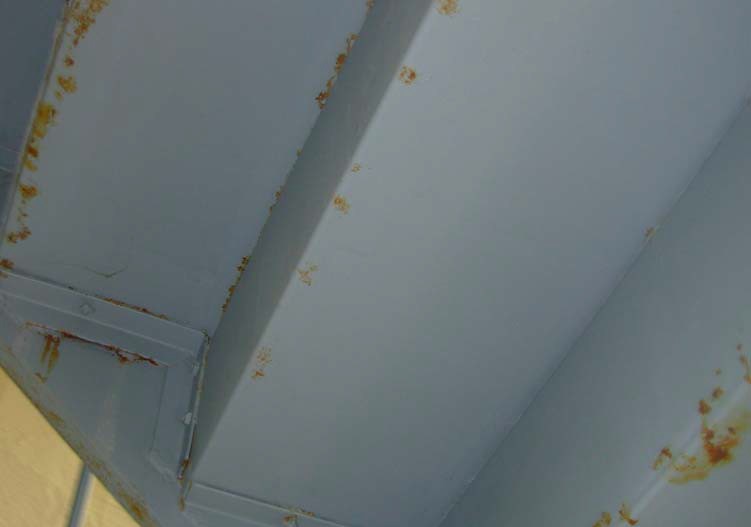 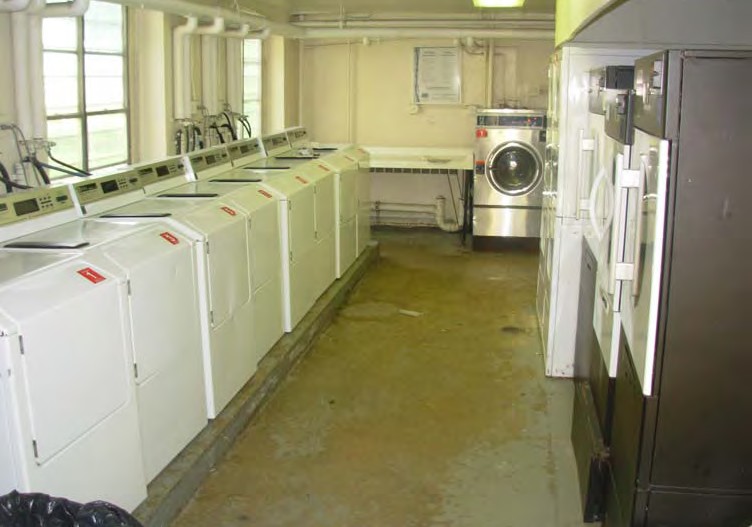 23. Some rusting of stair structures	24. Typical laundry room finishes and equipment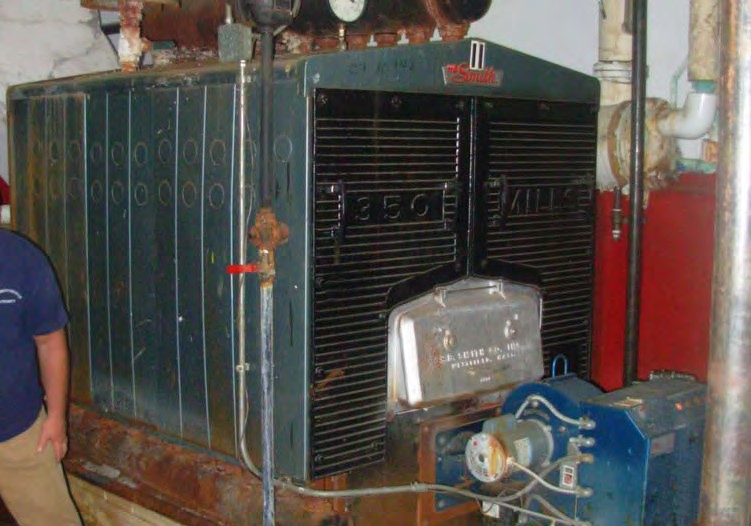 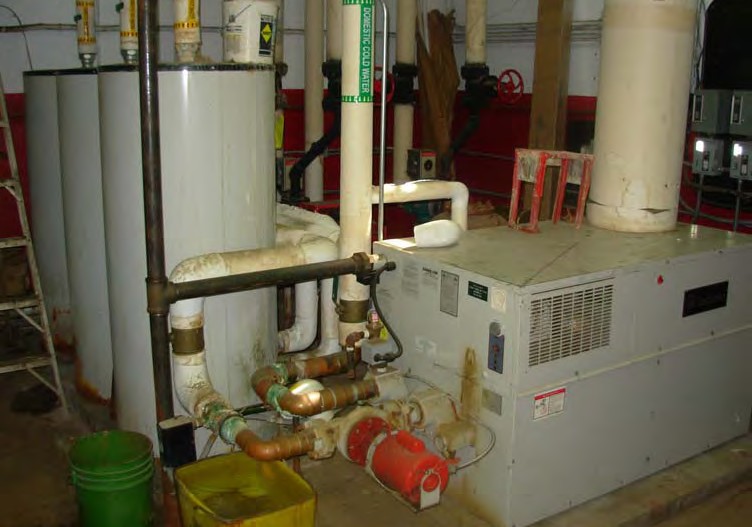 25. Heating plant equipment due to be upgraded	26. DHW equipment to be upgraded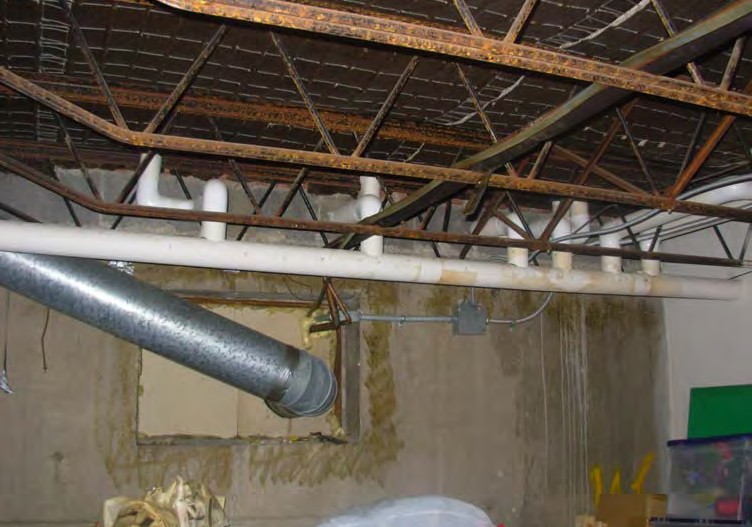 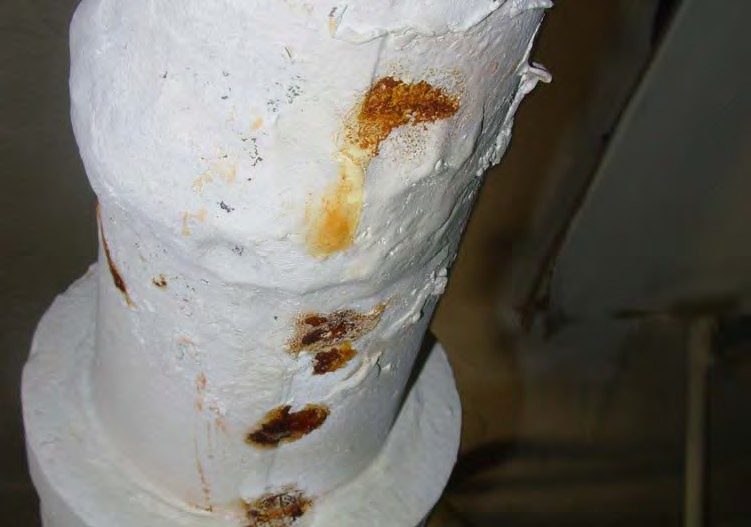 27. Basement-crawl space structure and distribution piping	28. Spot leaks of heating and DHW service line piping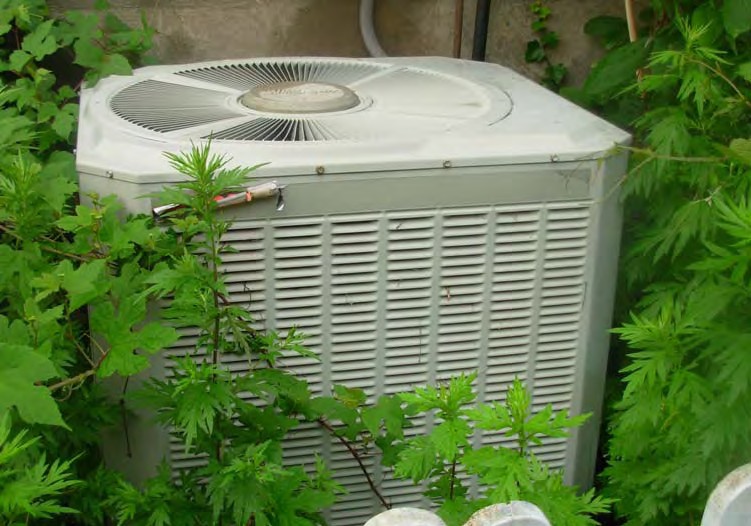 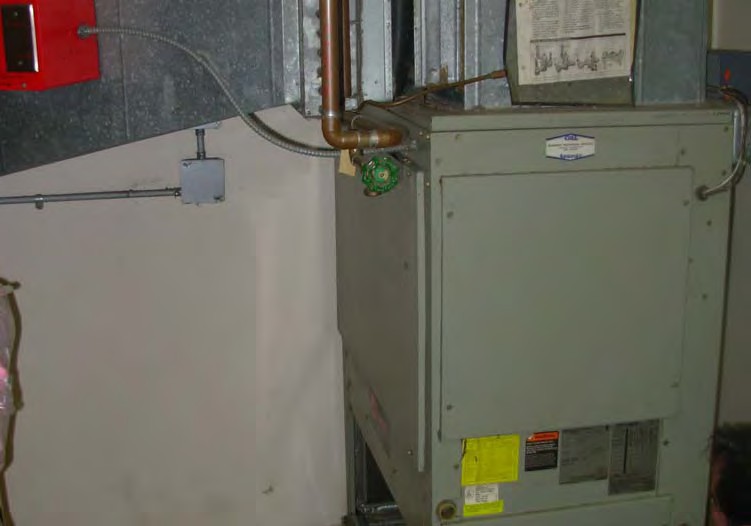 29. AC condenser serving Kids Corner daycare - to replace	30. HVAC equipment serving First Steps daycare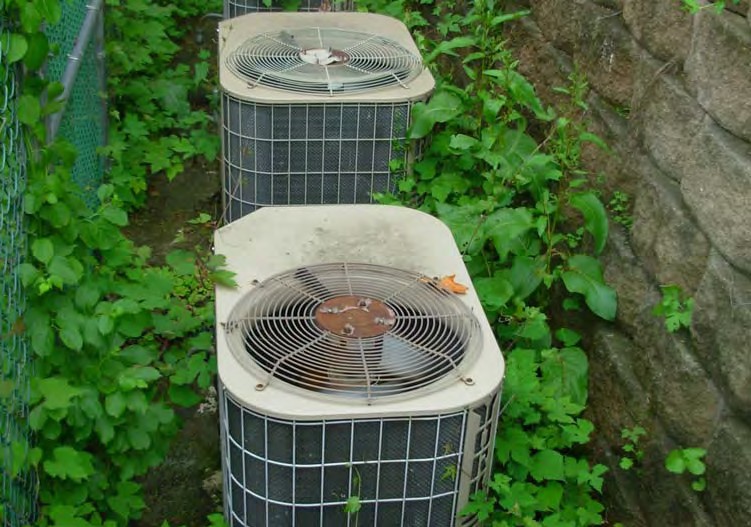 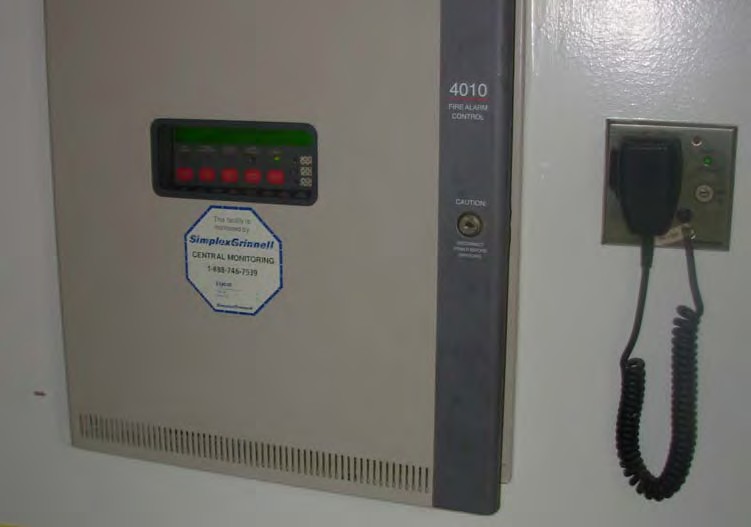 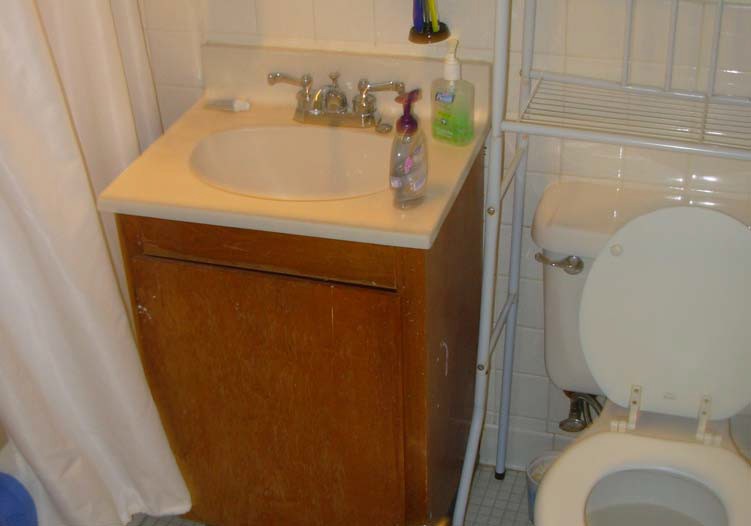 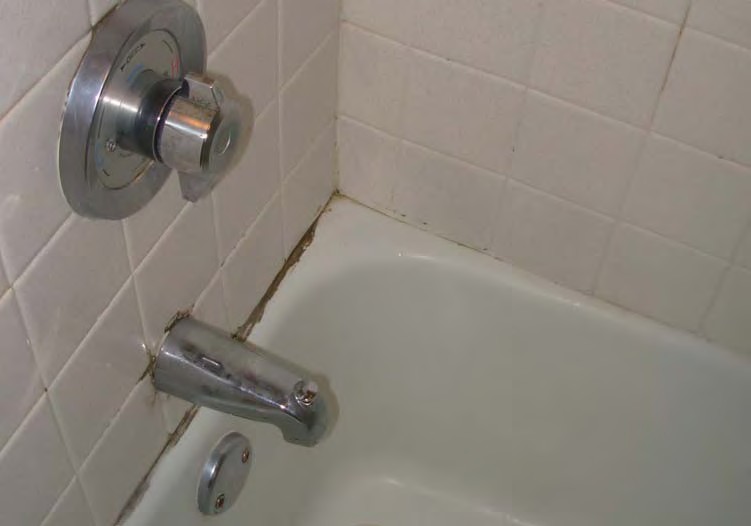 33. Typical unit bath fixtures and finishes	34. Typical unit bath tub and surround conditions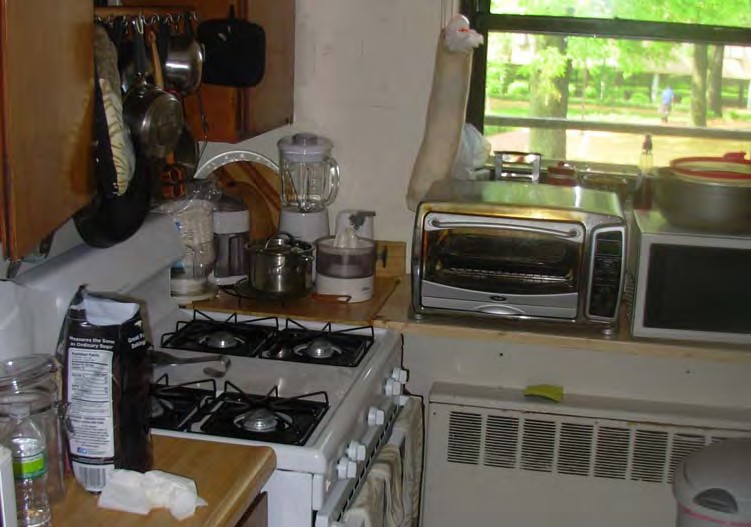 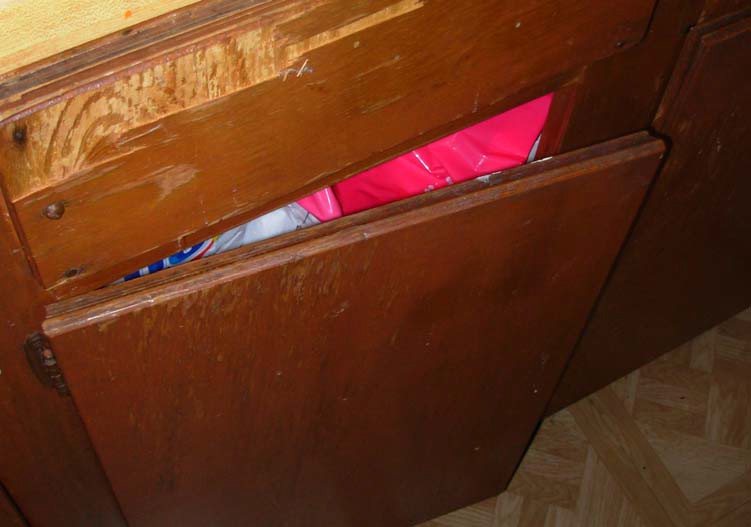 Comprehensive Capital Needs Assessment Schedule SummaryComprehensive Capital Needs Assessment Schedule Site ImprovementsComprehensive Capital Needs Assessment Schedule Building ExteriorComprehensive Capital Needs Assessment Schedule RoofingComprehensive Capital Needs Assessment Schedule Lobby / Mail AreaComprehensive Capital Needs Assessment Schedule Community RoomComprehensive Capital Needs Assessment Schedule Common HallwaysComprehensive Capital Needs Assessment Schedule Common StairwaysComprehensive Capital Needs Assessment Schedule Common LaundryComprehensive Capital Needs Assessment Schedule Common Area RestroomsComprehensive Capital Needs Assessment Schedule Building BoilersComprehensive Capital Needs Assessment Schedule Building MechanicalComprehensive Capital Needs Assessment Schedule Building ElectricalComprehensive Capital Needs Assessment Schedule Building ElevatorComprehensive Capital Needs Assessment Schedule Building StructuralComprehensive Capital Needs Assessment Schedule Unit LivingComprehensive Capital Needs Assessment Schedule Unit BathroomsComprehensive Capital Needs Assessment Schedule Unit KitchensComprehensive Capital Needs Assessment Schedule Unit ElectricalComprehensive Capital Needs Assessment Schedule Unit MechanicalAppendix A: Statement of DeliveryOur Capital Needs Assessment (the "CNA" or the "Report") on the subject property is delivered subject to the following terms and conditions:This report and analysis are based upon observations for the visible and apparent condition of the building and its major components on the date of the fieldwork. Although care has been taken in the performance of this assessment, ON-SITE INSIGHT, Inc. (and/or its representatives) makes no representations regarding latent or concealed defects that may exist and no warranty or guarantee is expressed or implied. This report is made    only in the best exercise of our ability and judgment.We have undertaken no formal evaluation of environmental concerns, including but not limited to asbestos containing materials (ACMs), lead-based paint, chlorofluorocarbons (CFCs), polychlorinated biphenyls (PCBs), and mildew/mold.Conclusions in this report are based on estimates of the age and normal working life of various items of equipment and/or statistical comparisons. Actual conditions can alter the useful life of any item. When an item needs immediate replacement depends on many factors, including previous use/misuse, irregularity of servicing, faulty manufacture, unfavorable conditions, Acts of God and unforeseen circumstances. Certain components that may be working when we made our inspection might deteriorate or break in the future without notice.To prepare this report, we used historic data on capital activities and costs, blueprints (when available), and current prices for capital actions. We have not independently verified this information, have assumed that it is reliable, but assume no responsibility for its accuracy.Unless otherwise noted in the report, we assume that all building components meet code requirements in force when the property was built.If accessibility issues are referenced in the report, the site elements, common areas, and dwelling units at the development were examined for compliance with the requirements of the Uniform Federal Accessibility Standards (UFAS), and for Massachusetts properties, the Massachusetts Architectural Accessibility Board (AAB). The methodology employed in undertaking this examination is adapted from a Technical Assistance Guide (TAG-88-11) titled "Supplemental Information About the Section 504 Transition Plan Requirements" published by the Coordination and Review section of the U.S. Department of Justice Civil Rights Division, and the AAB Rules and Regulations, 521 CMR effective July 10, 1987. The Guide also incorporates the requirements of UFAS, published April 1, 1988 by the General Services Administration, the Department  of  Defense,  the Department of Housing and Urban Development, and the U.S. Postal Service. Changes in legislation and/or regulations may  make  some observations moot.Response Actions and estimated costs of responses were developed by ON-SITE INSIGHT, Inc. If additional structural work is necessary, costs for some Response Actions may exceed estimates. Whenever the Response Action is to remove, reposition, or modify walls, a competent structural engineer should be retained before any work is done, because such investigation may disclose that a Response Action is either more costly than estimated, or is not possible.Conclusions reached in this report assume current and continuing responsible ownership and competent property management.Regular updates of this plan are recommended to ensure careful monitoring of major building systems and to adjust the program to accommodate unanticipated circumstances surrounding the buildings, operations, and/or occupants.ComponentTotal Planned Expenditures by  YearTotal Planned Expenditures by  YearTotal Planned Expenditures by  YearTotal Planned Expenditures by  YearTotal Planned Expenditures by  YearTotal Planned Expenditures by  YearTotal Planned Expenditures by  YearTotal Planned Expenditures by  YearTotal Planned Expenditures by  YearTotal Planned Expenditures by  YearTotal Planned Expenditures by  YearTotal Planned Expenditures by  YearTotal Planned Expenditures by  YearTotal Planned Expenditures by  YearTotal Planned Expenditures by  YearTotal Planned Expenditures by  YearTotal Planned Expenditures by  YearTotal Planned Expenditures by  YearTotal Planned Expenditures by  YearTotal Planned Expenditures by  YearTotal Planned Expenditures by  YearTotal Planned Expenditures by  YearTotal Planned Expenditures by  YearComponentEmergencyDeferred1234567891011121314151617181920RevitalizationComponentEmergencyDeferred20132014201520162017201820192020202120222023202420252026202720282029203020312032Revitalization1Site Improvements00127,915530,222157,90545,63511,83211,17320,4635,53422,55916,31047,037021,23508,1308,37458,447141,50638,305002Building Exterior0	10,3000	10,300345,180652,798516,158539,638361,883372,7393,3313,4313,534361,533375,947376,152393,601405,409126,331639,39081,7118,834285,652273,42703Roofing0000183,124185,005190,55500000000000005,629004Lobby - Mail Area000000000000000000000005Community Room0009,1087,2889,60313,36025,7223,3823,4840007,2294,1814,3062,9017,79018,538011,52511,87106Common Hallways000000000000000000000007Common Stairways0006,1806,3656,55643,39575,12831,34400000056,62158,3199,3489,6289,9170008Common Laundry0002,803000003,347000003,997000004,77309Common Area Restrooms020,00020,00000000000001,35300000000010Building Boilers0001,571,44502,322000000000071,186151,22022,06554,95700011Building Mechanical00010,09910,74211,064000000000000045,83138,5870012Building Electrical0	00	00172,11310,18510,49015,23720,25811,4630000000000000013Building Elevator0000000000000000000000014Building Structural0000000000000000000000015Unit Living0036,45737,55138,67739,83741,03342,26443,53144,83746,18347,56848,99550,46551,97953,53855,14456,79958,50360,25862,06563,927016Unit Kitchens000167,602189,243194,921200,76818,1540000014,78523,57024,27725,00525,75526,52827,32454,80337,718017Unit Bathrooms0016,66735,57036,63737,73638,86940,03541,23642,47343,74745,05946,41147,80349,23750,71545,57239,40100020,741018Unit Electrical00085,03487,58590,21292,9190022,43323,10623,7990000028,41729,27030,14800019Unit Mechanical0000000000000000000000020Annual Planned Expenditures030,300546,2193,280,5231,243,9101,173,0201,009,849605,472154,750125,540139,129494,269518,390497,787543,802598,862392,590966,494304,690378,775496,567412,457021Annual Provision (indexed at 3%)0000000000000000000022Outside Capital13,766,40023Cumulative Reserve Balance291,243260,94313,481,12410,200,6018,956,6927,783,6716,773,8226,168,3506,013,6005,888,0605,748,9315,254,6634,736,2724,238,4863,694,6833,095,8212,703,2321,736,7381,432,0491,053,274556,706144,249ComponentCurrent Total Replacement CostExpected Annual Rate of InflationCurrent AgeTotal Expected Useful LifeInitial Replacement YearPlanned Expenditures by YearPlanned Expenditures by YearPlanned Expenditures by YearPlanned Expenditures by YearPlanned Expenditures by YearPlanned Expenditures by YearPlanned Expenditures by YearPlanned Expenditures by YearPlanned Expenditures by YearPlanned Expenditures by YearPlanned Expenditures by YearPlanned Expenditures by YearPlanned Expenditures by YearPlanned Expenditures by YearPlanned Expenditures by YearPlanned Expenditures by YearPlanned Expenditures by YearPlanned Expenditures by YearPlanned Expenditures by YearPlanned Expenditures by YearPlanned Expenditures by YearPlanned Expenditures by YearPlanned Expenditures by YearPlanned Expenditures by YearPlanned Expenditures by YearComponentCurrent Total Replacement CostExpected Annual Rate of InflationCurrent AgeTotal Expected Useful LifeInitial Replacement YearCodeEmergencyCodeDeferred1234567891011121314151617181920RevitalizationComponentCurrent Total Replacement CostExpected Annual Rate of InflationCurrent AgeTotal Expected Useful LifeInitial Replacement YearCodeEmergencyCodeDeferred20132014201520162017201820192020202120222023202420252026202720282029203020312032Revitalization1Asphalt Parking / Roadways2013000000000000000000002Crack Fill / Sealant2013000000000000000000003Concrete Sidewalks2013000000000000000000004Bituminous Sidewalks2013000000000000000000005Fencing2013000000000000000000006Landscaping2013000000000000000000007Dumpster Enclosures2013000000000000000000008Storm Water System2013000000000000000000009Site Lighting20130000000000000000000010Bridges - Repair / Maintain Allowances15,0001215201600016,3910000000000000025,536011Heating and DHW Supply / Return Lines - to Replace366,000626320140376,98000000000000000000012Site Walks (Recent Resurfacing) - repair & seal12,5005720150013,26100000016,31000000020,05900013River/Stream Dredging / Bank Clearing35,0006210201335,00000000000047,03700000000014Retaining Walls (Block at Rear of "F.S." Daycare)144020390000000000000000000015Retaining Walls (Block and Stone) - Repair Allows.7,50062620137,500000008,9550000010,6930000012,768016Fencing (Chain Link) - minimal damage - sect. replace allows.5,91520820135,91500000007,49200000009,49100017Roadway (Maintained by City) / Parking - Resurface $$55,453>2020+2014028,55829,4150000000000000000018Parking (Repair, Crackfill, Sealcoat, Re-stripe)7,394>1042021000000009,36600010,54200011,86500019Basketball Court (Asphalt) - Resurfacing Costs7,938>2020+201408,17600000000000000000020Walks & Curbing (along Armstrong) - to replace196,000>20-6230+20140100,940103,9680000000000000000021Fencing (Wood Post & Rail) - variable condition - Replace19,478varies15+2014010,03110,332000000000000015,62816,0970022Mail Kiosks - variable ages and conditions - Replace16,250varies20+201600017,757000000000000000023Playground Area / Equipment75,000varies15+201375,0000000000000000000123,9640024Site Lighting (on-site HIDs) - lighting upgrades to LEDs??38,550varies20+201600010,53110,84711,17311,508000000000000025Landscaping / Tree Pruning / Tree Removal9,000varies20134,5004,635000005,5345,700000006,8077,011000026Site Signage (varying signage throughout site) - upgrades3,500varies10202009019289569850000000001,3241,3631,4041,4460027Annual Planned ExpendituresAnnual Planned ExpendituresAnnual Planned ExpendituresAnnual Planned ExpendituresAnnual Planned ExpendituresAnnual Planned Expenditures0000127,915530,222157,90545,63511,83211,17320,4635,53422,55916,31047,037021,23508,1308,37458,447141,50638,3050028Cumulative Reserve BalanceCumulative Reserve BalanceCumulative Reserve BalanceCumulative Reserve BalanceCumulative Reserve BalanceCumulative Reserve Balance291,243291,243260,943260,94313,481,12410,200,6018,956,6927,783,6716,773,8226,168,3506,013,6005,888,0605,748,9315,254,6634,736,2724,238,4863,694,6833,095,8212,703,2321,736,7381,432,0491,053,274556,706144,249ComponentCurrent Total Replacement CostExpected Annual Rate of InflationCurrent AgeTotal Expected Useful LifeInitial Replacement YearPlanned Expenditures by YearPlanned Expenditures by YearPlanned Expenditures by YearPlanned Expenditures by YearPlanned Expenditures by YearPlanned Expenditures by YearPlanned Expenditures by YearPlanned Expenditures by YearPlanned Expenditures by YearPlanned Expenditures by YearPlanned Expenditures by YearPlanned Expenditures by YearPlanned Expenditures by YearPlanned Expenditures by YearPlanned Expenditures by YearPlanned Expenditures by YearPlanned Expenditures by YearPlanned Expenditures by YearPlanned Expenditures by YearPlanned Expenditures by YearPlanned Expenditures by YearPlanned Expenditures by YearPlanned Expenditures by YearPlanned Expenditures by YearPlanned Expenditures by YearComponentCurrent Total Replacement CostExpected Annual Rate of InflationCurrent AgeTotal Expected Useful LifeInitial Replacement YearCodeEmergencyCodeDeferred1234567891011121314151617181920RevitalizationComponentCurrent Total Replacement CostExpected Annual Rate of InflationCurrent AgeTotal Expected Useful LifeInitial Replacement YearCodeEmergencyCodeDeferred20132014201520162017201820192020202120222023202420252026202720282029203020312032Revitalization1Exterior Doors2013000000000000000000002Glass Doors (Sliders)2013000000000000000000003Exterior Walls - Masonry2013000000000000000000004Exterior Walls - EIFS2013000000000000000000005Ext. Walls - Vinyl Siding2013000000000000000000006Ext. Walls - Wood Siding2013000000000000000000007Windows2013000000000000000000008Exterior Soffits and Fascia2013000000000000000000009Caulking20130000000000000000000010Unit Balconies / Decks20130000000000000000000011Railings20130000000000000000000012Fire Escape / Cat Walks - repair and refinish allowances8,000291020138,00000000000010,75100000000013Balconies / Decks & Railings - conc. spalling, railings rusting326,88062152013326,88000000000000000509,268000014Service Doors (Metal to Mech. Rooms - Stairs to Balcs.)156,560293020140161,25700000000000000000015Accessibility Improvements (Doors to Cmnty. & Laundry)10,30029202013410,30010,300000000000000000000016Exterior Common Doors (Daycare Fac.) - Upgrades19,1761720201600020,954000000000000000017Unit Doors / Storm-Screen Doors (Balcony) - Replace156,240varies25+2014032,18533,15134,14635,17036,2250000000000000018Unit Stairway Entrance Doors - Replace / Update over time92,700varies20+2014019,09619,66920,25920,86721,4930000000000000019Storm/Screen Doors (future replacements)35,568varies10+202500000000000010,14210,44710,76011,08311,41500020Exterior Walls (Brick) - pointing/repair allowances459,42414-6215+20140157,736162,468167,34200000000000000260,713268,53421"F.S." Daycare Ext. Walls (EIFS) - Repair / Refinish11,8591415+20150012,58200000000000000020,190022Exterior Ceilings - Refinishing Allowances5,34562<10201405,50500000006,97400000008,8340023Windows (Alum. D/H) - some operation, hardware problems1,344,750>3030+20140277,019285,329293,889302,706311,787000350,919361,446372,290383,458394,96200000024Windows (Alum. Awning Type) - at Stairways152,8131830+202700000000000000115,571119,038000025Windows (Alum. Framed) - at "F.S." Daycare43,8061430+2029000000000000000070,29600026Exterior Lighting (Unit Fixtures) - varying ages, conditions27,900varies15+2015002,9603,0493,1403,2343,3313,4313,5343,6403,7503,8620000004,7504,89227Annual Planned ExpendituresAnnual Planned ExpendituresAnnual Planned ExpendituresAnnual Planned ExpendituresAnnual Planned ExpendituresAnnual Planned Expenditures0010,30010,300345,180652,798516,158539,638361,883372,7393,3313,4313,534361,533375,947376,152393,601405,409126,331639,39081,7118,834285,652273,427028Cumulative Reserve BalanceCumulative Reserve BalanceCumulative Reserve BalanceCumulative Reserve BalanceCumulative Reserve BalanceCumulative Reserve Balance291,243291,243260,943260,94313,481,12410,200,6018,956,6927,783,6716,773,8226,168,3506,013,6005,888,0605,748,9315,254,6634,736,2724,238,4863,694,6833,095,8212,703,2321,736,7381,432,0491,053,274556,706144,249ComponentCurrent Total Replacement CostExpected Annual Rate of InflationCurrent AgeTotal Expected Useful LifeInitial Replacement YearPlanned Expenditures by YearPlanned Expenditures by YearPlanned Expenditures by YearPlanned Expenditures by YearPlanned Expenditures by YearPlanned Expenditures by YearPlanned Expenditures by YearPlanned Expenditures by YearPlanned Expenditures by YearPlanned Expenditures by YearPlanned Expenditures by YearPlanned Expenditures by YearPlanned Expenditures by YearPlanned Expenditures by YearPlanned Expenditures by YearPlanned Expenditures by YearPlanned Expenditures by YearPlanned Expenditures by YearPlanned Expenditures by YearPlanned Expenditures by YearPlanned Expenditures by YearPlanned Expenditures by YearPlanned Expenditures by YearPlanned Expenditures by YearPlanned Expenditures by YearComponentCurrent Total Replacement CostExpected Annual Rate of InflationCurrent AgeTotal Expected Useful LifeInitial Replacement YearCodeEmergencyCodeDeferred1234567891011121314151617181920RevitalizationComponentCurrent Total Replacement CostExpected Annual Rate of InflationCurrent AgeTotal Expected Useful LifeInitial Replacement YearCodeEmergencyCodeDeferred20132014201520162017201820192020202120222023202420252026202720282029203020312032Revitalization1Chimney2013000000000000000000002Hatches / Skylights2013000000000000000000003Penthouse / Machine Rooms2013000000000000000000004Roof Railings2013000000000000000000005Roof - Asphalt Shingle2013000000000000000000006Roof - Built-up Tar and Gravel2013000000000000000000007Roof - Single-ply Membrane2013000000000000000000008Other2013000000000000000000009Other20130000000000000000000010Other20130000000000000000000011Other20130000000000000000000012Other20130000000000000000000013Other20130000000000000000000014Other20130000000000000000000015Other20130000000000000000000016Roofing (Standing Seam Metal) - "F.S." Daycare144020390000000000000000000017Roof Covering (Ballasted Memb. & Rolled Asphalt)507,918>1620+201500179,617185,005190,55500000000000000018Roof Gutters / Downspouts (clean Optg.) - repair/adjust3,3061415+2015003,5080000000000000005,629019Roof Drainage (Interior) - some clogging - see "Roof">16-6220+20130000000000000000000020Chimneys (Brick Masonry) - see "Exterior Walls" above6275+20130000000000000000000021Canopies (S.S. Metal) - at Stair Towers - Monitor1840201300000000000000000000222324252627Annual Planned ExpendituresAnnual Planned ExpendituresAnnual Planned ExpendituresAnnual Planned ExpendituresAnnual Planned ExpendituresAnnual Planned Expenditures000000183,124185,005190,55500000000000005,6290028Cumulative Reserve BalanceCumulative Reserve BalanceCumulative Reserve BalanceCumulative Reserve BalanceCumulative Reserve BalanceCumulative Reserve Balance291,243291,243260,943260,94313,481,12410,200,6018,956,6927,783,6716,773,8226,168,3506,013,6005,888,0605,748,9315,254,6634,736,2724,238,4863,694,6833,095,8212,703,2321,736,7381,432,0491,053,274556,706144,249ComponentCurrent Total Replacement CostExpected Annual Rate of InflationCurrent AgeTotal Expected Useful LifeInitial Replacement YearPlanned Expenditures by YearPlanned Expenditures by YearPlanned Expenditures by YearPlanned Expenditures by YearPlanned Expenditures by YearPlanned Expenditures by YearPlanned Expenditures by YearPlanned Expenditures by YearPlanned Expenditures by YearPlanned Expenditures by YearPlanned Expenditures by YearPlanned Expenditures by YearPlanned Expenditures by YearPlanned Expenditures by YearPlanned Expenditures by YearPlanned Expenditures by YearPlanned Expenditures by YearPlanned Expenditures by YearPlanned Expenditures by YearPlanned Expenditures by YearPlanned Expenditures by YearPlanned Expenditures by YearPlanned Expenditures by YearPlanned Expenditures by YearPlanned Expenditures by YearComponentCurrent Total Replacement CostExpected Annual Rate of InflationCurrent AgeTotal Expected Useful LifeInitial Replacement YearCodeEmergencyCodeDeferred1234567891011121314151617181920RevitalizationComponentCurrent Total Replacement CostExpected Annual Rate of InflationCurrent AgeTotal Expected Useful LifeInitial Replacement YearCodeEmergencyCodeDeferred20132014201520162017201820192020202120222023202420252026202720282029203020312032Revitalization1Walls2013000000000000000000002Ceilings2013000000000000000000003Floors2013000000000000000000004Mail Facilities2013000000000000000000005Other2013000000000000000000006Other2013000000000000000000007Other2013000000000000000000008Other2013000000000000000000009Other20130000000000000000000010Other20130000000000000000000011Other20130000000000000000000012Other20130000000000000000000013Other20130000000000000000000014Other20130000000000000000000015Other20130000000000000000000016Other2013000000000000000000001718192021222324252627Annual Planned ExpendituresAnnual Planned ExpendituresAnnual Planned ExpendituresAnnual Planned ExpendituresAnnual Planned ExpendituresAnnual Planned Expenditures000000000000000000000000028Cumulative Reserve BalanceCumulative Reserve BalanceCumulative Reserve BalanceCumulative Reserve BalanceCumulative Reserve BalanceCumulative Reserve Balance291,243291,243260,943260,94313,481,12410,200,6018,956,6927,783,6716,773,8226,168,3506,013,6005,888,0605,748,9315,254,6634,736,2724,238,4863,694,6833,095,8212,703,2321,736,7381,432,0491,053,274556,706144,249ComponentCurrent Total Replacement CostExpected Annual Rate of InflationCurrent AgeTotal Expected Useful LifeInitial Replacement YearPlanned Expenditures by YearPlanned Expenditures by YearPlanned Expenditures by YearPlanned Expenditures by YearPlanned Expenditures by YearPlanned Expenditures by YearPlanned Expenditures by YearPlanned Expenditures by YearPlanned Expenditures by YearPlanned Expenditures by YearPlanned Expenditures by YearPlanned Expenditures by YearPlanned Expenditures by YearPlanned Expenditures by YearPlanned Expenditures by YearPlanned Expenditures by YearPlanned Expenditures by YearPlanned Expenditures by YearPlanned Expenditures by YearPlanned Expenditures by YearPlanned Expenditures by YearPlanned Expenditures by YearPlanned Expenditures by YearPlanned Expenditures by YearPlanned Expenditures by YearComponentCurrent Total Replacement CostExpected Annual Rate of InflationCurrent AgeTotal Expected Useful LifeInitial Replacement YearCodeEmergencyCodeDeferred1234567891011121314151617181920RevitalizationComponentCurrent Total Replacement CostExpected Annual Rate of InflationCurrent AgeTotal Expected Useful LifeInitial Replacement YearCodeEmergencyCodeDeferred20132014201520162017201820192020202120222023202420252026202720282029203020312032Revitalization1Floor2013000000000000000000002Kitchen Cabinets / Sink2013000000000000000000003Kitchen Appliances2013000000000000000000004Furnishings2013000000000000000000005Other2013000000000000000000006Other2013000000000000000000007Other2013000000000000000000008Other2013000000000000000000009Other20130000000000000000000010Other20130000000000000000000011Other20130000000000000000000012Other20130000000000000000000013Other20130000000000000000000014Other20130000000000000000000015Other20130000000000000000000016Other20130000000000000000000017Walls / Ceilings (Refinishing Costs)2,290varies10201402,3580000000003,1700000000018Floors (Vinyl Tile) - some seam separation - Replace6,553>2015201406,7490000000000000010,51500019Furnishings (Tables & Chairs) - maintained - Optg.varies1020130000000000000000000020"F.S. Daycare" - Walls / Ceilings (Refinishing Costs)7,673varies<102015002,0354,1922,1592,224000002,6552,7352,8172,9010000021"F.S. Daycare" - Floors (VCT Replc.) (C.Tile in Baths Optg.)15,7501415+2015004,1774,3034,4324,5650000000000006,7036,90422"F.S. Daycare" - Kitchen - Upgrades8,50014202018000009,8540000000000000023"F.S. Daycare" - Furnishings & Equipment - maint. Optg.varies1020130000000000000000000024"Kid's Corner Daycare" - Walls / Ceilings (Refinishing Costs)3,043varies<102015001,0761,1081,1420000001,4041,4461,48900000025"Kid's Corner Daycare" - Floors (VCT & Carpet) - Upgrades8,498varies10+2018000003,2843,3823,48400000000004,8224,96726"Kid's Corner Daycare" - Kitchen/ Appliances / Furnish.10,000varies10+201700005,6285,7960000000007,7908,02400027Annual Planned ExpendituresAnnual Planned ExpendituresAnnual Planned ExpendituresAnnual Planned ExpendituresAnnual Planned ExpendituresAnnual Planned Expenditures000009,1087,2889,60313,36025,7223,3823,4840007,2294,1814,3062,9017,79018,538011,52511,871028Cumulative Reserve BalanceCumulative Reserve BalanceCumulative Reserve BalanceCumulative Reserve BalanceCumulative Reserve BalanceCumulative Reserve Balance291,243291,243260,943260,94313,481,12410,200,6018,956,6927,783,6716,773,8226,168,3506,013,6005,888,0605,748,9315,254,6634,736,2724,238,4863,694,6833,095,8212,703,2321,736,7381,432,0491,053,274556,706144,249ComponentCurrent Total Replacement CostExpected Annual Rate of InflationCurrent AgeTotal Expected Useful LifeInitial Replacement YearPlanned Expenditures by YearPlanned Expenditures by YearPlanned Expenditures by YearPlanned Expenditures by YearPlanned Expenditures by YearPlanned Expenditures by YearPlanned Expenditures by YearPlanned Expenditures by YearPlanned Expenditures by YearPlanned Expenditures by YearPlanned Expenditures by YearPlanned Expenditures by YearPlanned Expenditures by YearPlanned Expenditures by YearPlanned Expenditures by YearPlanned Expenditures by YearPlanned Expenditures by YearPlanned Expenditures by YearPlanned Expenditures by YearPlanned Expenditures by YearPlanned Expenditures by YearPlanned Expenditures by YearPlanned Expenditures by YearPlanned Expenditures by YearPlanned Expenditures by YearComponentCurrent Total Replacement CostExpected Annual Rate of InflationCurrent AgeTotal Expected Useful LifeInitial Replacement YearCodeEmergencyCodeDeferred1234567891011121314151617181920RevitalizationComponentCurrent Total Replacement CostExpected Annual Rate of InflationCurrent AgeTotal Expected Useful LifeInitial Replacement YearCodeEmergencyCodeDeferred20132014201520162017201820192020202120222023202420252026202720282029203020312032Revitalization1Walls 12013000000000000000000002Walls 22013000000000000000000003Walls 32013000000000000000000004Ceiling 12013000000000000000000005Ceiling 22013000000000000000000006Ceiling 32013000000000000000000007Floors 12013000000000000000000008Floors 22013000000000000000000009Floors 320130000000000000000000010Unit Doors20130000000000000000000011Hand Railings20130000000000000000000012Interior Lighting 120130000000000000000000013Interior Lighting 220130000000000000000000014Interior Lighting 320130000000000000000000015Common Doors20130000000000000000000016Other2013000000000000000000001718192021222324252627Annual Planned ExpendituresAnnual Planned ExpendituresAnnual Planned ExpendituresAnnual Planned ExpendituresAnnual Planned ExpendituresAnnual Planned Expenditures000000000000000000000000028Cumulative Reserve BalanceCumulative Reserve BalanceCumulative Reserve BalanceCumulative Reserve BalanceCumulative Reserve BalanceCumulative Reserve Balance291,243291,243260,943260,94313,481,12410,200,6018,956,6927,783,6716,773,8226,168,3506,013,6005,888,0605,748,9315,254,6634,736,2724,238,4863,694,6833,095,8212,703,2321,736,7381,432,0491,053,274556,706144,249ComponentCurrent Total Replacement CostExpected Annual Rate of InflationCurrent AgeTotal Expected Useful LifeInitial Replacement YearPlanned Expenditures by YearPlanned Expenditures by YearPlanned Expenditures by YearPlanned Expenditures by YearPlanned Expenditures by YearPlanned Expenditures by YearPlanned Expenditures by YearPlanned Expenditures by YearPlanned Expenditures by YearPlanned Expenditures by YearPlanned Expenditures by YearPlanned Expenditures by YearPlanned Expenditures by YearPlanned Expenditures by YearPlanned Expenditures by YearPlanned Expenditures by YearPlanned Expenditures by YearPlanned Expenditures by YearPlanned Expenditures by YearPlanned Expenditures by YearPlanned Expenditures by YearPlanned Expenditures by YearPlanned Expenditures by YearPlanned Expenditures by YearPlanned Expenditures by YearComponentCurrent Total Replacement CostExpected Annual Rate of InflationCurrent AgeTotal Expected Useful LifeInitial Replacement YearCodeEmergencyCodeDeferred1234567891011121314151617181920RevitalizationComponentCurrent Total Replacement CostExpected Annual Rate of InflationCurrent AgeTotal Expected Useful LifeInitial Replacement YearCodeEmergencyCodeDeferred20132014201520162017201820192020202120222023202420252026202720282029203020312032Revitalization1Walls2013000000000000000000002Celings2013000000000000000000003Floors2013000000000000000000004Doors2013000000000000000000005Railings2013000000000000000000006Other2013000000000000000000007Other2013000000000000000000008Other2013000000000000000000009Other20130000000000000000000010Other20130000000000000000000011Other20130000000000000000000012Other20130000000000000000000013Other20130000000000000000000014Other20130000000000000000000015Other20130000000000000000000016Other20130000000000000000000017Stairways (Painted Surfaces) - Refinishing Allowances65,1123<102017000036,64237,741000000047,80949,2440000018Stair Structures (Steel) and Railings - spot rusting - Repair30,0006265+201406,1806,3656,5566,7536,95600000008,8119,0769,3489,6289,9170019Stairway Lighting (Fluorescent) - future Lighting Upgrades52,500varies15+20180000030,43131,34400000000000002021222324252627Annual Planned ExpendituresAnnual Planned ExpendituresAnnual Planned ExpendituresAnnual Planned ExpendituresAnnual Planned ExpendituresAnnual Planned Expenditures000006,1806,3656,55643,39575,12831,34400000056,62158,3199,3489,6289,91700028Cumulative Reserve BalanceCumulative Reserve BalanceCumulative Reserve BalanceCumulative Reserve BalanceCumulative Reserve BalanceCumulative Reserve Balance291,243291,243260,943260,94313,481,12410,200,6018,956,6927,783,6716,773,8226,168,3506,013,6005,888,0605,748,9315,254,6634,736,2724,238,4863,694,6833,095,8212,703,2321,736,7381,432,0491,053,274556,706144,249ComponentCurrent Total Replacement CostExpected Annual Rate of InflationCurrent AgeTotal Expected Useful LifeInitial Replacement YearPlanned Expenditures by YearPlanned Expenditures by YearPlanned Expenditures by YearPlanned Expenditures by YearPlanned Expenditures by YearPlanned Expenditures by YearPlanned Expenditures by YearPlanned Expenditures by YearPlanned Expenditures by YearPlanned Expenditures by YearPlanned Expenditures by YearPlanned Expenditures by YearPlanned Expenditures by YearPlanned Expenditures by YearPlanned Expenditures by YearPlanned Expenditures by YearPlanned Expenditures by YearPlanned Expenditures by YearPlanned Expenditures by YearPlanned Expenditures by YearPlanned Expenditures by YearPlanned Expenditures by YearPlanned Expenditures by YearPlanned Expenditures by YearPlanned Expenditures by YearComponentCurrent Total Replacement CostExpected Annual Rate of InflationCurrent AgeTotal Expected Useful LifeInitial Replacement YearCodeEmergencyCodeDeferred1234567891011121314151617181920RevitalizationComponentCurrent Total Replacement CostExpected Annual Rate of InflationCurrent AgeTotal Expected Useful LifeInitial Replacement YearCodeEmergencyCodeDeferred20132014201520162017201820192020202120222023202420252026202720282029203020312032Revitalization1Walls2013000000000000000000002Ceilings2013000000000000000000003Floors2013000000000000000000004Ventilation2013000000000000000000005Lighting Fixtures2013000000000000000000006Other2013000000000000000000007Other2013000000000000000000008Other2013000000000000000000009Other20130000000000000000000010Other20130000000000000000000011Other20130000000000000000000012Other20130000000000000000000013Other20130000000000000000000014Other20130000000000000000000015Other20130000000000000000000016Other20130000000000000000000017Walls / Ceilings / Floors (Refinishing Allowances)2,722varies<10201402,803000003,347000003,997000004,77318Laundry Equipment - maintained by MacGrayvaries201300000000000000000000192021222324252627Annual Planned ExpendituresAnnual Planned ExpendituresAnnual Planned ExpendituresAnnual Planned ExpendituresAnnual Planned ExpendituresAnnual Planned Expenditures000002,803000003,347000003,997000004,773028Cumulative Reserve BalanceCumulative Reserve BalanceCumulative Reserve BalanceCumulative Reserve BalanceCumulative Reserve BalanceCumulative Reserve Balance291,243291,243260,943260,94313,481,12410,200,6018,956,6927,783,6716,773,8226,168,3506,013,6005,888,0605,748,9315,254,6634,736,2724,238,4863,694,6833,095,8212,703,2321,736,7381,432,0491,053,274556,706144,249ComponentCurrent Total Replacement CostExpected Annual Rate of InflationCurrent AgeTotal Expected Useful LifeInitial Replacement YearPlanned Expenditures by YearPlanned Expenditures by YearPlanned Expenditures by YearPlanned Expenditures by YearPlanned Expenditures by YearPlanned Expenditures by YearPlanned Expenditures by YearPlanned Expenditures by YearPlanned Expenditures by YearPlanned Expenditures by YearPlanned Expenditures by YearPlanned Expenditures by YearPlanned Expenditures by YearPlanned Expenditures by YearPlanned Expenditures by YearPlanned Expenditures by YearPlanned Expenditures by YearPlanned Expenditures by YearPlanned Expenditures by YearPlanned Expenditures by YearPlanned Expenditures by YearPlanned Expenditures by YearPlanned Expenditures by YearPlanned Expenditures by YearPlanned Expenditures by YearComponentCurrent Total Replacement CostExpected Annual Rate of InflationCurrent AgeTotal Expected Useful LifeInitial Replacement YearCodeEmergencyCodeDeferred1234567891011121314151617181920RevitalizationComponentCurrent Total Replacement CostExpected Annual Rate of InflationCurrent AgeTotal Expected Useful LifeInitial Replacement YearCodeEmergencyCodeDeferred20132014201520162017201820192020202120222023202420252026202720282029203020312032Revitalization1Walls2013000000000000000000002Ceilings2013000000000000000000003Sinks2013000000000000000000004Toilets2013000000000000000000005Partitions2013000000000000000000006Accessories2013000000000000000000007Floor2013000000000000000000008GFI Outlet2013000000000000000000009Other20130000000000000000000010Other20130000000000000000000011Other20130000000000000000000012Other20130000000000000000000013Other20130000000000000000000014Other20130000000000000000000015Other20130000000000000000000016Accessibility Improvements (Modify Restroom)20,000622020134	20,0004	20,00020,000000000000000000000017Walls / Ceilings (Future Refinishing Costs)477varies10+2024000000000006610000000018Floors (Vinyl Tile) - some seam separation - Replace500>20152024000000000006920000000019Restroom Fixtures / Accessories (see "Access"varies20+2013000000000000000000002021222324252627Annual Planned ExpendituresAnnual Planned ExpendituresAnnual Planned ExpendituresAnnual Planned ExpendituresAnnual Planned ExpendituresAnnual Planned Expenditures0020,00020,00020,00000000000001,35300000000028Cumulative Reserve BalanceCumulative Reserve BalanceCumulative Reserve BalanceCumulative Reserve BalanceCumulative Reserve BalanceCumulative Reserve Balance291,243291,243260,943260,94313,481,12410,200,6018,956,6927,783,6716,773,8226,168,3506,013,6005,888,0605,748,9315,254,6634,736,2724,238,4863,694,6833,095,8212,703,2321,736,7381,432,0491,053,274556,706144,249ComponentCurrent Total Replacement CostExpected Annual Rate of InflationCurrent AgeTotal Expected Useful LifeInitial Replacement YearPlanned Expenditures by YearPlanned Expenditures by YearPlanned Expenditures by YearPlanned Expenditures by YearPlanned Expenditures by YearPlanned Expenditures by YearPlanned Expenditures by YearPlanned Expenditures by YearPlanned Expenditures by YearPlanned Expenditures by YearPlanned Expenditures by YearPlanned Expenditures by YearPlanned Expenditures by YearPlanned Expenditures by YearPlanned Expenditures by YearPlanned Expenditures by YearPlanned Expenditures by YearPlanned Expenditures by YearPlanned Expenditures by YearPlanned Expenditures by YearPlanned Expenditures by YearPlanned Expenditures by YearPlanned Expenditures by YearPlanned Expenditures by YearPlanned Expenditures by YearComponentCurrent Total Replacement CostExpected Annual Rate of InflationCurrent AgeTotal Expected Useful LifeInitial Replacement YearCodeEmergencyCodeDeferred1234567891011121314151617181920RevitalizationComponentCurrent Total Replacement CostExpected Annual Rate of InflationCurrent AgeTotal Expected Useful LifeInitial Replacement YearCodeEmergencyCodeDeferred20132014201520162017201820192020202120222023202420252026202720282029203020312032Revitalization1Boilers / Warm Air Furnaces2013000000000000000000002Boiler Operating Controls2013000000000000000000003Pneumatic Systems Controls2013000000000000000000004Condensate & Feed Water2013000000000000000000005Fuel Oil Storage2013000000000000000000006Fuel Oil Transfer System2013000000000000000000007Fuel Exhaust2013000000000000000000008Combustion Air2013000000000000000000009Other20130000000000000000000010Other20130000000000000000000011Other20130000000000000000000012Other20130000000000000000000013Other20130000000000000000000014Other20130000000000000000000015Other20130000000000000000000016Heating & DHW Supply / Return Piping - to Replace1,000,5006263201401,030,51500000000000000000017Heating Boilers (H.B. Smith) - 2,227,000 BTUs each334,0506230+20140344,07200000000000000000018Heating & DHW Circ. Pumps / Pressurization27,500varies15+2014028,3250000000000000022,06522,7270019Boiler Controls / EMS50,000varies152014051,500000000000000077,898000020DWH - ("F.S." Daycare) - 100Gallon Capacity - Replace2,1251415+20160002,322000000000000000021DHW Generation Boiler (Lochinvar) - to Replace94,125>2020+2014096,94900000000000071,18673,322000022DWH Storage Tanks (119 Gallon Capacity) - to Replace19,500varies15+2014020,08500000000000000032,231002324252627Annual Planned ExpendituresAnnual Planned ExpendituresAnnual Planned ExpendituresAnnual Planned ExpendituresAnnual Planned ExpendituresAnnual Planned Expenditures000001,571,44502,322000000000071,186151,22022,06554,95700028Cumulative Reserve BalanceCumulative Reserve BalanceCumulative Reserve BalanceCumulative Reserve BalanceCumulative Reserve BalanceCumulative Reserve Balance291,243291,243260,943260,94313,481,12410,200,6018,956,6927,783,6716,773,8226,168,3506,013,6005,888,0605,748,9315,254,6634,736,2724,238,4863,694,6833,095,8212,703,2321,736,7381,432,0491,053,274556,706144,249ComponentCurrent Total Replacement CostExpected Annual Rate of InflationCurrent AgeTotal Expected Useful LifeInitial Replacement YearPlanned Expenditures by YearPlanned Expenditures by YearPlanned Expenditures by YearPlanned Expenditures by YearPlanned Expenditures by YearPlanned Expenditures by YearPlanned Expenditures by YearPlanned Expenditures by YearPlanned Expenditures by YearPlanned Expenditures by YearPlanned Expenditures by YearPlanned Expenditures by YearPlanned Expenditures by YearPlanned Expenditures by YearPlanned Expenditures by YearPlanned Expenditures by YearPlanned Expenditures by YearPlanned Expenditures by YearPlanned Expenditures by YearPlanned Expenditures by YearPlanned Expenditures by YearPlanned Expenditures by YearPlanned Expenditures by YearPlanned Expenditures by YearPlanned Expenditures by YearComponentCurrent Total Replacement CostExpected Annual Rate of InflationCurrent AgeTotal Expected Useful LifeInitial Replacement YearCodeEmergencyCodeDeferred1234567891011121314151617181920RevitalizationComponentCurrent Total Replacement CostExpected Annual Rate of InflationCurrent AgeTotal Expected Useful LifeInitial Replacement YearCodeEmergencyCodeDeferred20132014201520162017201820192020202120222023202420252026202720282029203020312032Revitalization1Building Fire Suppression2013000000000000000000002Building Heating Distribution2013000000000000000000003Domestic Hot / Cold Water Dist.2013000000000000000000004Building Sanitary Waste & Vent.2013000000000000000000005Make-Up Air Unit2013000000000000000000006Ventalation & Exhaust2013000000000000000000007Air Handling Units2013000000000000000000008Other2013000000000000000000009Other20130000000000000000000010Other20130000000000000000000011Other20130000000000000000000012Other20130000000000000000000013Other20130000000000000000000014Other20130000000000000000000015Other20130000000000000000000016Other20130000000000000000000017"KC" Daycare HVAC (Trane) split system - to Upgrade9,8052020+2014010,09900000000000000000018"KC" Daycare HVAC - future Condenser Replacement5,0632015+2030000000000000000008,3680019"F.S." Daycare Bldg. HVAC - future air handler Replace25,0821425+20300000000000000000020,72821,350020"F.S." Daycare Bldg. HVAC - interim & future Cond. Replace20,2501415+20150010,74211,064000000000000016,73517,237021222324252627Annual Planned ExpendituresAnnual Planned ExpendituresAnnual Planned ExpendituresAnnual Planned ExpendituresAnnual Planned ExpendituresAnnual Planned Expenditures0000010,09910,74211,064000000000000045,83138,5870028Cumulative Reserve BalanceCumulative Reserve BalanceCumulative Reserve BalanceCumulative Reserve BalanceCumulative Reserve BalanceCumulative Reserve Balance291,243291,243260,943260,94313,481,12410,200,6018,956,6927,783,6716,773,8226,168,3506,013,6005,888,0605,748,9315,254,6634,736,2724,238,4863,694,6833,095,8212,703,2321,736,7381,432,0491,053,274556,706144,249ComponentCurrent Total Replacement CostExpected Annual Rate of InflationCurrent AgeTotal Expected Useful LifeInitial Replacement YearPlanned Expenditures by YearPlanned Expenditures by YearPlanned Expenditures by YearPlanned Expenditures by YearPlanned Expenditures by YearPlanned Expenditures by YearPlanned Expenditures by YearPlanned Expenditures by YearPlanned Expenditures by YearPlanned Expenditures by YearPlanned Expenditures by YearPlanned Expenditures by YearPlanned Expenditures by YearPlanned Expenditures by YearPlanned Expenditures by YearPlanned Expenditures by YearPlanned Expenditures by YearPlanned Expenditures by YearPlanned Expenditures by YearPlanned Expenditures by YearPlanned Expenditures by YearPlanned Expenditures by YearPlanned Expenditures by YearPlanned Expenditures by YearPlanned Expenditures by YearComponentCurrent Total Replacement CostExpected Annual Rate of InflationCurrent AgeTotal Expected Useful LifeInitial Replacement YearCodeEmergencyCodeDeferred1234567891011121314151617181920RevitalizationComponentCurrent Total Replacement CostExpected Annual Rate of InflationCurrent AgeTotal Expected Useful LifeInitial Replacement YearCodeEmergencyCodeDeferred20132014201520162017201820192020202120222023202420252026202720282029203020312032Revitalization1Switch Gear2013000000000000000000002Emergency Generator2013000000000000000000003Smoke / Fire Detection2013000000000000000000004Signaling / Communication2013000000000000000000005Building Wiring2013000000000000000000006Smoke / Fire Detection (Local Ring) - see "Unit Electrical"2013000000000000000000007Other2013000000000000000000008Other2013000000000000000000009Other20130000000000000000000010Other20130000000000000000000011Other20130000000000000000000012Other20130000000000000000000013Other20130000000000000000000014Other20130000000000000000000015Other20130000000000000000000016Other20130000000000000000000017Electrical Circuit Breaker Panels - to continue Upgrades57,6006260+201409,88810,18510,49010,80511,12911,463000000000000018"Kid's Corner" Daycare - Smoke/Fire Panel & Devices3,938>1520201700004,43200000000000000019Daycare Bldg. - Smoke/Fire Panel & Devices - Upgrade7,87514202018000009,1290000000000000020Smoke / Fire Detection - to install Site Wide System157,500ADD20+20140162,22500000000000000000021222324252627Annual Planned ExpendituresAnnual Planned ExpendituresAnnual Planned ExpendituresAnnual Planned ExpendituresAnnual Planned ExpendituresAnnual Planned Expenditures00000172,11310,18510,49015,23720,25811,4630000000000000028Cumulative Reserve BalanceCumulative Reserve BalanceCumulative Reserve BalanceCumulative Reserve BalanceCumulative Reserve BalanceCumulative Reserve Balance291,243291,243260,943260,94313,481,12410,200,6018,956,6927,783,6716,773,8226,168,3506,013,6005,888,0605,748,9315,254,6634,736,2724,238,4863,694,6833,095,8212,703,2321,736,7381,432,0491,053,274556,706144,249ComponentCurrent Total Replacement CostExpected Annual Rate of InflationCurrent AgeTotal Expected Useful LifeInitial Replacement YearPlanned Expenditures by YearPlanned Expenditures by YearPlanned Expenditures by YearPlanned Expenditures by YearPlanned Expenditures by YearPlanned Expenditures by YearPlanned Expenditures by YearPlanned Expenditures by YearPlanned Expenditures by YearPlanned Expenditures by YearPlanned Expenditures by YearPlanned Expenditures by YearPlanned Expenditures by YearPlanned Expenditures by YearPlanned Expenditures by YearPlanned Expenditures by YearPlanned Expenditures by YearPlanned Expenditures by YearPlanned Expenditures by YearPlanned Expenditures by YearPlanned Expenditures by YearPlanned Expenditures by YearPlanned Expenditures by YearPlanned Expenditures by YearPlanned Expenditures by YearComponentCurrent Total Replacement CostExpected Annual Rate of InflationCurrent AgeTotal Expected Useful LifeInitial Replacement YearCodeEmergencyCodeDeferred1234567891011121314151617181920RevitalizationComponentCurrent Total Replacement CostExpected Annual Rate of InflationCurrent AgeTotal Expected Useful LifeInitial Replacement YearCodeEmergencyCodeDeferred20132014201520162017201820192020202120222023202420252026202720282029203020312032Revitalization1Shafts and Doorways2013000000000000000000002Cabs2013000000000000000000003Other2013000000000000000000004Other2013000000000000000000005Other2013000000000000000000006Other2013000000000000000000007Other2013000000000000000000008Other2013000000000000000000009Other20130000000000000000000010Other20130000000000000000000011Other20130000000000000000000012Other20130000000000000000000013Other20130000000000000000000014Other20130000000000000000000015Other20130000000000000000000016Other2013000000000000000000001718192021222324252627Annual Planned ExpendituresAnnual Planned ExpendituresAnnual Planned ExpendituresAnnual Planned ExpendituresAnnual Planned ExpendituresAnnual Planned Expenditures000000000000000000000000028Cumulative Reserve BalanceCumulative Reserve BalanceCumulative Reserve BalanceCumulative Reserve BalanceCumulative Reserve BalanceCumulative Reserve Balance291,243291,243260,943260,94313,481,12410,200,6018,956,6927,783,6716,773,8226,168,3506,013,6005,888,0605,748,9315,254,6634,736,2724,238,4863,694,6833,095,8212,703,2321,736,7381,432,0491,053,274556,706144,249ComponentCurrent Total Replacement CostExpected Annual Rate of InflationCurrent AgeTotal Expected Useful LifeInitial Replacement YearPlanned Expenditures by YearPlanned Expenditures by YearPlanned Expenditures by YearPlanned Expenditures by YearPlanned Expenditures by YearPlanned Expenditures by YearPlanned Expenditures by YearPlanned Expenditures by YearPlanned Expenditures by YearPlanned Expenditures by YearPlanned Expenditures by YearPlanned Expenditures by YearPlanned Expenditures by YearPlanned Expenditures by YearPlanned Expenditures by YearPlanned Expenditures by YearPlanned Expenditures by YearPlanned Expenditures by YearPlanned Expenditures by YearPlanned Expenditures by YearPlanned Expenditures by YearPlanned Expenditures by YearPlanned Expenditures by YearPlanned Expenditures by YearPlanned Expenditures by YearComponentCurrent Total Replacement CostExpected Annual Rate of InflationCurrent AgeTotal Expected Useful LifeInitial Replacement YearCodeEmergencyCodeDeferred1234567891011121314151617181920RevitalizationComponentCurrent Total Replacement CostExpected Annual Rate of InflationCurrent AgeTotal Expected Useful LifeInitial Replacement YearCodeEmergencyCodeDeferred20132014201520162017201820192020202120222023202420252026202720282029203020312032Revitalization1Foundation / Floor Slab2013000000000000000000002Framing & Columns2013000000000000000000003Steel2013000000000000000000004Wood Framing2013000000000000000000005Masonry Bearing Walls2013000000000000000000006Other2013000000000000000000007Other2013000000000000000000008Other2013000000000000000000009Other20130000000000000000000010Other20130000000000000000000011Other20130000000000000000000012Other20130000000000000000000013Other20130000000000000000000014Other20130000000000000000000015Other20130000000000000000000016Other2013000000000000000000001718192021222324252627Annual Planned ExpendituresAnnual Planned ExpendituresAnnual Planned ExpendituresAnnual Planned ExpendituresAnnual Planned ExpendituresAnnual Planned Expenditures000000000000000000000000028Cumulative Reserve BalanceCumulative Reserve BalanceCumulative Reserve BalanceCumulative Reserve BalanceCumulative Reserve BalanceCumulative Reserve Balance291,243291,243260,943260,94313,481,12410,200,6018,956,6927,783,6716,773,8226,168,3506,013,6005,888,0605,748,9315,254,6634,736,2724,238,4863,694,6833,095,8212,703,2321,736,7381,432,0491,053,274556,706144,249ComponentCurrent Total Replacement CostExpected Annual Rate of InflationCurrent AgeTotal Expected Useful LifeInitial Replacement YearPlanned Expenditures by YearPlanned Expenditures by YearPlanned Expenditures by YearPlanned Expenditures by YearPlanned Expenditures by YearPlanned Expenditures by YearPlanned Expenditures by YearPlanned Expenditures by YearPlanned Expenditures by YearPlanned Expenditures by YearPlanned Expenditures by YearPlanned Expenditures by YearPlanned Expenditures by YearPlanned Expenditures by YearPlanned Expenditures by YearPlanned Expenditures by YearPlanned Expenditures by YearPlanned Expenditures by YearPlanned Expenditures by YearPlanned Expenditures by YearPlanned Expenditures by YearPlanned Expenditures by YearPlanned Expenditures by YearPlanned Expenditures by YearPlanned Expenditures by YearComponentCurrent Total Replacement CostExpected Annual Rate of InflationCurrent AgeTotal Expected Useful LifeInitial Replacement YearCodeEmergencyCodeDeferred1234567891011121314151617181920RevitalizationComponentCurrent Total Replacement CostExpected Annual Rate of InflationCurrent AgeTotal Expected Useful LifeInitial Replacement YearCodeEmergencyCodeDeferred20132014201520162017201820192020202120222023202420252026202720282029203020312032Revitalization1Interior Doors2013000000000000000000002Walls2013000000000000000000003Ceilings2013000000000000000000004Interior Stairs2013000000000000000000005Floors2013000000000000000000006AC Sleeve2013000000000000000000007Electrical Outlets2013000000000000000000008Lighting Fixtures2013000000000000000000009Other20130000000000000000000010Other20130000000000000000000011Other20130000000000000000000012Other20130000000000000000000013Other20130000000000000000000014Other20130000000000000000000015Other20130000000000000000000016Walls / Ceilings (Painted Finishes) - maint. Optg.20130000000000000000000017Floors (Vinyl Tile) - variable ages, some damage.546,854varies15201336,45737,55138,67739,83741,03342,26443,53144,83746,18347,56848,99550,46551,97953,53855,14456,79958,50360,25862,06563,92718Interior Passage & Bi-fold Closet Doors - maint. Optg.varies20+201300000000000000000000192021222324252627Annual Planned ExpendituresAnnual Planned ExpendituresAnnual Planned ExpendituresAnnual Planned ExpendituresAnnual Planned ExpendituresAnnual Planned Expenditures000036,45737,55138,67739,83741,03342,26443,53144,83746,18347,56848,99550,46551,97953,53855,14456,79958,50360,25862,06563,927028Cumulative Reserve BalanceCumulative Reserve BalanceCumulative Reserve BalanceCumulative Reserve BalanceCumulative Reserve BalanceCumulative Reserve Balance291,243291,243260,943260,94313,481,12410,200,6018,956,6927,783,6716,773,8226,168,3506,013,6005,888,0605,748,9315,254,6634,736,2724,238,4863,694,6833,095,8212,703,2321,736,7381,432,0491,053,274556,706144,249ComponentCurrent Total Replacement CostExpected Annual Rate of InflationCurrent AgeTotal Expected Useful LifeInitial Replacement YearPlanned Expenditures by YearPlanned Expenditures by YearPlanned Expenditures by YearPlanned Expenditures by YearPlanned Expenditures by YearPlanned Expenditures by YearPlanned Expenditures by YearPlanned Expenditures by YearPlanned Expenditures by YearPlanned Expenditures by YearPlanned Expenditures by YearPlanned Expenditures by YearPlanned Expenditures by YearPlanned Expenditures by YearPlanned Expenditures by YearPlanned Expenditures by YearPlanned Expenditures by YearPlanned Expenditures by YearPlanned Expenditures by YearPlanned Expenditures by YearPlanned Expenditures by YearPlanned Expenditures by YearPlanned Expenditures by YearPlanned Expenditures by YearPlanned Expenditures by YearComponentCurrent Total Replacement CostExpected Annual Rate of InflationCurrent AgeTotal Expected Useful LifeInitial Replacement YearCodeEmergencyCodeDeferred1234567891011121314151617181920RevitalizationComponentCurrent Total Replacement CostExpected Annual Rate of InflationCurrent AgeTotal Expected Useful LifeInitial Replacement YearCodeEmergencyCodeDeferred20132014201520162017201820192020202120222023202420252026202720282029203020312032Revitalization1Walls2013000000000000000000002Ceiling2013000000000000000000003Lavatory / Vanity2013000000000000000000004Toilet2013000000000000000000005Tub / Surround2013000000000000000000006Floor2013000000000000000000007Accessories2013000000000000000000008Lighting Features2013000000000000000000009Exhaust Fan20130000000000000000000010GFI Outlet20130000000000000000000011Other20130000000000000000000012Other20130000000000000000000013Other20130000000000000000000014Other20130000000000000000000015Other20130000000000000000000016Other20130000000000000000000017Walls / Ceilings (Mostly Painted) - maint. Optg.varies20130000000000000000000018Floors (Mostly C. Tile, some VCT) - variable conditions72,578>2020+20134,8394,9845,1335,2875,4465,6095,7775,9516,1296,3136,5036,6986,8997,1067,3190000019Tubs / Surrounds (Re-glaze and Surround Repairs)165,600>2030+201311,82912,18312,54912,92513,31313,71314,12414,54814,98415,43415,89716,37416,86517,3710000020,74120Vanities / Sinks / Faucets - finish wear, varying ages113,040varies20+201408,9569,2259,5029,78710,08010,38310,69411,01511,34611,68612,03612,39812,76900000021Medicine Cabinets / Wall Accessories (Updates)60,192varies20+201404,7694,9125,0595,2115,3685,5295,6955,8656,0416,2236,4096,6016,80000000022Toilets (Upgrade to Low Flow -1.28 gpf models)59,040varies20+201404,6784,8184,9635,1125,2655,4235,5865,7535,9266,1036,2876,4756,66900000023Ventilation / Exhaust Fans (recent install) - future Replace50,580115+20270000000000000038,25339,401000024252627Annual Planned ExpendituresAnnual Planned ExpendituresAnnual Planned ExpendituresAnnual Planned ExpendituresAnnual Planned ExpendituresAnnual Planned Expenditures000016,66735,57036,63737,73638,86940,03541,23642,47343,74745,05946,41147,80349,23750,71545,57239,40100020,741028Cumulative Reserve BalanceCumulative Reserve BalanceCumulative Reserve BalanceCumulative Reserve BalanceCumulative Reserve BalanceCumulative Reserve Balance291,243291,243260,943260,94313,481,12410,200,6018,956,6927,783,6716,773,8226,168,3506,013,6005,888,0605,748,9315,254,6634,736,2724,238,4863,694,6833,095,8212,703,2321,736,7381,432,0491,053,274556,706144,249ComponentCurrent Total Replacement CostExpected Annual Rate of InflationCurrent AgeTotal Expected Useful LifeInitial Replacement YearPlanned Expenditures by YearPlanned Expenditures by YearPlanned Expenditures by YearPlanned Expenditures by YearPlanned Expenditures by YearPlanned Expenditures by YearPlanned Expenditures by YearPlanned Expenditures by YearPlanned Expenditures by YearPlanned Expenditures by YearPlanned Expenditures by YearPlanned Expenditures by YearPlanned Expenditures by YearPlanned Expenditures by YearPlanned Expenditures by YearPlanned Expenditures by YearPlanned Expenditures by YearPlanned Expenditures by YearPlanned Expenditures by YearPlanned Expenditures by YearPlanned Expenditures by YearPlanned Expenditures by YearPlanned Expenditures by YearPlanned Expenditures by YearPlanned Expenditures by YearComponentCurrent Total Replacement CostExpected Annual Rate of InflationCurrent AgeTotal Expected Useful LifeInitial Replacement YearCodeEmergencyCodeDeferred1234567891011121314151617181920RevitalizationComponentCurrent Total Replacement CostExpected Annual Rate of InflationCurrent AgeTotal Expected Useful LifeInitial Replacement YearCodeEmergencyCodeDeferred20132014201520162017201820192020202120222023202420252026202720282029203020312032Revitalization1Walls2013000000000000000000002Ceilings2013000000000000000000003Floors2013000000000000000000004Cabinets2013000000000000000000005Countertops2013000000000000000000006Sink2013000000000000000000007Kitchen Exhaust Fan2013000000000000000000008GFI Outlet2013000000000000000000009Vent Hood20130000000000000000000010Refrigerators20130000000000000000000011Stove20130000000000000000000012Range20130000000000000000000013Dishwasher20130000000000000000000014Disposal20130000000000000000000015Other20130000000000000000000016Other20130000000000000000000017Walls / Ceilings (Mostly Painted) - maint. Optg.varies20130000000000000000000018Floors (Vinyl Tile) - variable conditions - see "Unit Living"varies1520140000000000000000000019Cabinetry / Counters (finish wear, some damage)604,080>2020+20140155,551160,217165,024169,97400000000000000020Counters (spot scoring, delam.) - future updates85,450varies10+20240000000000014,78515,22915,68616,15616,64117,14017,65418,184021Refrigerators (Resident's Own) - no costs shownvaries10+20130000000000000000000022Ranges (update w/ Cabinetry and in Future)62,640<1315+20150016,61417,11217,62518,15400000000000026,66027,46023Rangehoods (may Update w/ Combo. Microwaves)46,800varies10+2014012,05112,41312,78513,16800000008,3418,5918,8499,1149,3889,6699,95910,25824252627Annual Planned ExpendituresAnnual Planned ExpendituresAnnual Planned ExpendituresAnnual Planned ExpendituresAnnual Planned ExpendituresAnnual Planned Expenditures00000167,602189,243194,921200,76818,1540000014,78523,57024,27725,00525,75526,52827,32454,80337,718028Cumulative Reserve BalanceCumulative Reserve BalanceCumulative Reserve BalanceCumulative Reserve BalanceCumulative Reserve BalanceCumulative Reserve Balance291,243291,243260,943260,94313,481,12410,200,6018,956,6927,783,6716,773,8226,168,3506,013,6005,888,0605,748,9315,254,6634,736,2724,238,4863,694,6833,095,8212,703,2321,736,7381,432,0491,053,274556,706144,249ComponentCurrent Total Replacement CostExpected Annual Rate of InflationCurrent AgeTotal Expected Useful LifeInitial Replacement YearPlanned Expenditures by YearPlanned Expenditures by YearPlanned Expenditures by YearPlanned Expenditures by YearPlanned Expenditures by YearPlanned Expenditures by YearPlanned Expenditures by YearPlanned Expenditures by YearPlanned Expenditures by YearPlanned Expenditures by YearPlanned Expenditures by YearPlanned Expenditures by YearPlanned Expenditures by YearPlanned Expenditures by YearPlanned Expenditures by YearPlanned Expenditures by YearPlanned Expenditures by YearPlanned Expenditures by YearPlanned Expenditures by YearPlanned Expenditures by YearPlanned Expenditures by YearPlanned Expenditures by YearPlanned Expenditures by YearPlanned Expenditures by YearPlanned Expenditures by YearComponentCurrent Total Replacement CostExpected Annual Rate of InflationCurrent AgeTotal Expected Useful LifeInitial Replacement YearCodeEmergencyCodeDeferred1234567891011121314151617181920RevitalizationComponentCurrent Total Replacement CostExpected Annual Rate of InflationCurrent AgeTotal Expected Useful LifeInitial Replacement YearCodeEmergencyCodeDeferred20132014201520162017201820192020202120222023202420252026202720282029203020312032Revitalization1Emergency Call System2013000000000000000000002Electrical Panel2013000000000000000000003Smoke Detectors2013000000000000000000004Intercom2013000000000000000000005Other2013000000000000000000006Other2013000000000000000000007Other2013000000000000000000008Other2013000000000000000000009Other20130000000000000000000010Other20130000000000000000000011Other20130000000000000000000012Other20130000000000000000000013Other20130000000000000000000014Other20130000000000000000000015Other20130000000000000000000016Other20130000000000000000000017Smoke / Fire / CO Detect. (Local Ring) - future replace.54,720varies<102013000000022,43323,10623,7990000028,41729,27030,1480018Electrical Circuit Breaker Panels - replace220,500>4040+2014056,77958,48260,23762,04400000000000000019Unit Lighting (Upgrades w/ Electrical Panel and Kitchens)109,728varies20+2014028,25529,10329,97630,8750000000000000002021222324252627Annual Planned ExpendituresAnnual Planned ExpendituresAnnual Planned ExpendituresAnnual Planned ExpendituresAnnual Planned ExpendituresAnnual Planned Expenditures0000085,03487,58590,21292,9190022,43323,10623,7990000028,41729,27030,14800028Cumulative Reserve BalanceCumulative Reserve BalanceCumulative Reserve BalanceCumulative Reserve BalanceCumulative Reserve BalanceCumulative Reserve Balance291,243291,243260,943260,94313,481,12410,200,6018,956,6927,783,6716,773,8226,168,3506,013,6005,888,0605,748,9315,254,6634,736,2724,238,4863,694,6833,095,8212,703,2321,736,7381,432,0491,053,274556,706144,249ComponentCurrent Total Replacement CostExpected Annual Rate of InflationCurrent AgeTotal Expected Useful LifeInitial Replacement YearPlanned Expenditures by YearPlanned Expenditures by YearPlanned Expenditures by YearPlanned Expenditures by YearPlanned Expenditures by YearPlanned Expenditures by YearPlanned Expenditures by YearPlanned Expenditures by YearPlanned Expenditures by YearPlanned Expenditures by YearPlanned Expenditures by YearPlanned Expenditures by YearPlanned Expenditures by YearPlanned Expenditures by YearPlanned Expenditures by YearPlanned Expenditures by YearPlanned Expenditures by YearPlanned Expenditures by YearPlanned Expenditures by YearPlanned Expenditures by YearPlanned Expenditures by YearPlanned Expenditures by YearPlanned Expenditures by YearPlanned Expenditures by YearPlanned Expenditures by YearComponentCurrent Total Replacement CostExpected Annual Rate of InflationCurrent AgeTotal Expected Useful LifeInitial Replacement YearCodeEmergencyCodeDeferred1234567891011121314151617181920RevitalizationComponentCurrent Total Replacement CostExpected Annual Rate of InflationCurrent AgeTotal Expected Useful LifeInitial Replacement YearCodeEmergencyCodeDeferred20132014201520162017201820192020202120222023202420252026202720282029203020312032Revitalization1Radiators2013000000000000000000002Unit Temperature Controls2013000000000000000000003Air Conditioning Unit / Sleeve2013000000000000000000004Other2013000000000000000000005Other2013000000000000000000006Other2013000000000000000000007Other2013000000000000000000008Other2013000000000000000000009Other20130000000000000000000010Other20130000000000000000000011Other20130000000000000000000012Other20130000000000000000000013Other20130000000000000000000014Other20130000000000000000000015Other20130000000000000000000016Other20130000000000000000000017Other20130000000000000000000018Other20130000000000000000000019Air Conditioning (Resident's Responsibility)varies2013000000000000000000002021222324252627Annual Planned ExpendituresAnnual Planned ExpendituresAnnual Planned ExpendituresAnnual Planned ExpendituresAnnual Planned ExpendituresAnnual Planned Expenditures000000000000000000000000028Cumulative Reserve BalanceCumulative Reserve BalanceCumulative Reserve BalanceCumulative Reserve BalanceCumulative Reserve BalanceCumulative Reserve Balance291,243291,243260,943260,94313,481,12410,200,6018,956,6927,783,6716,773,8226,168,3506,013,6005,888,0605,748,9315,254,6634,736,2724,238,4863,694,6833,095,8212,703,2321,736,7381,432,0491,053,274556,706144,249